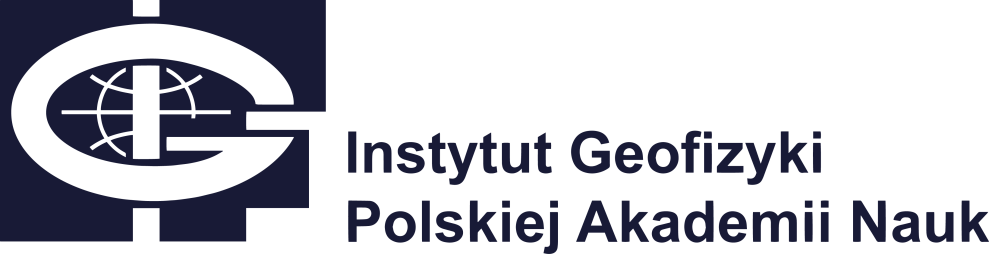 ____________________________________________________________________________……………………………      ZATWIERDZAMSPECYFIKACJA  ISTOTNYCHWARUNKÓW  ZAMÓWIENIAInstytut Geofizyki Polskiej Akademii Naukul. Księcia Janusza 6401 - 452 Warszawawww.igf.edu.pl	zwany dalej „Zamawiającym” zaprasza do składania ofert 
w przetargu nieograniczonym na wykonanie remontu wybranych pomieszczeń i ciągów komunikacyjnych w budynku Instytutu Geofizyki Polskiej Akademii Nauk przy ul. Księcia Janusza 64 
w Warszawie (nr ref. sprawy: ZP/13/17). Szczegółowy opis przedmiotu zamówienia przedstawiony jest w załączniku nr 1 do niniejszej Specyfikacji Istotnych Warunków Zamówienia.Postępowanie o udzielenie zamówienia prowadzone jest zgodnie 
z przepisami ustawy z dnia 29 stycznia 2004 r. – Prawo zamówień publicznych (Dz. U. z 2015 r., poz. 2164 ze zm.).Spis treści Specyfikacji Istotnych Warunków Zamówienia (zwanej dalej „SIWZ”):ROZDZIAŁ I : 	Nazwa oraz adres ZamawiającegoROZDZIAŁ II: 	Tryb udzielenia zamówieniaROZDZIAŁ III: 	Opis przedmiotu zamówieniaROZDZIAŁ IV: 	Termin wykonania zamówieniaROZDZIAŁ V: 	Warunki udziału w postępowaniuROZDZIAŁ VI a: 	Podstawy wykluczenia, o których mowa w art. 24 ust. 1 pkt 12-23 ustawyROZDZIAŁ VI b: 	Podstawy wykluczenia, o których mowa w art. 24 ust. 5 ustawyROZDIZAŁ VII:	Wykaz oświadczeń lub dokumentów, potwierdzających spełnianie warunków udziału w postępowaniu, brak podstaw wykluczenia oraz spełniania przez oferowane roboty budowlane wymagań określonych przez ZamawiającegoROZDIZAŁ VIII:	Informacja o sposobie porozumiewania się Zamawiającego 
z Wykonawcami oraz przekazywania oświadczeń i dokumentów, 
a także wskazanie osób uprawnionych do porozumiewania się 
z WykonawcamiROZDZIAŁ IX: 	Wymagania dotyczące wadiumROZDZIAŁ X: 	Termin związania ofertą ROZDZIAŁ XI: 	Opis sposobu przygotowania ofertROZDZIAŁ XII: 	Miejsce oraz termin składania i otwarcia ofertROZDZIAŁ XIII: 	Opis sposobu obliczenia cenyROZDZIAŁ XIV: 	Opis kryteriów, którymi zamawiający będzie się kierował 
przy wyborze oferty, wraz z podaniem znaczenia tych kryteriów 
i sposobu oceny ofertROZDZIAŁ XV: 	Informacja o formalnościach, jakie powinny zostać dopełnione 
po wyborze oferty w celu zawarcia umowy w sprawie zamówienia publicznegoROZDZIAŁ XVI: 	Wymagania dotyczące zabezpieczenia należytego wykonania umowyROZDZIAŁ XVII: 	Istotne dla stron postanowienia, które zostaną wprowadzone 
do treści zawieranej umowy w sprawie zamówienia publicznegoROZDZIAŁ XVIII: 	Pouczenie o środkach ochrony prawnej przysługujących wykonawcy w toku postępowania o udzielenie zamówienia publicznegoIntegralną część niniejszej SIWZ stanowią następujące dokumenty:ZAŁĄCZNIK NR 1:	OPIS PRZEDMIOTU ZAMÓWIENIAZAŁĄCZNIK NR 1.1:	SPECYFIKACJA TECHNICZNA WYKONANIA 
I ODBIORU ROBÓT BUDOWLANYCHZAŁĄCZNIK NR 1.2:	ZAKRES ROBÓTZAŁĄCZNIK NR 1.3:	DOKUMENTACJA PROJEKTOWAZAŁĄCZNIK NR 2:	WZÓR UMOWYZAŁĄCZNIK NR 3:	FORMULARZ OFERTY ZAŁĄCZNIK NR 4: 	WZÓR OŚWIADCZENIA O SPEŁNIANIU WARUNKÓW UDZIAŁU W POSTĘPOWANIUZAŁĄCZNIK NR 5:	WZÓR OŚWIADCZENIA O BRAKU PODSTAW 
DO WYKLUCZENIA Z POSTĘPOWANIAZAŁĄCZNIK NR 6:	WZÓR OŚWIADCZENIA O PRZYNALEŻNOŚCI 
LUB BRAKU PRZYNALEŻNOŚCI  DO TEJ SAMEJ GRUPY KAPITAŁOWEJZAŁĄCZNIK NR 7: 	WZÓR WYKAZU ROBÓT BUDOWLANYCHZAŁĄCZNIK NR 8: 	WZÓR WYKAZU OSÓBRozdział INazwa oraz adres ZamawiającegoInstytut Geofizyki Polskiej Akademii Naukul. Księcia Janusza 6401 – 452 Warszawatel.: 22 691 59 50fax: 22 877 67 22http://www.igf.edu.plNIP: 525-000-85-60REGON: 000325908Rozdział IITryb zamówieniaPostępowanie prowadzone jest w trybie przetargu nieograniczonego
na podstawie przepisów ustawy z dnia 29 stycznia 2004 r. – Prawo zamówień publicznych (Dz. U. z 2015 r., poz. 2164 ze zm.), zwanej dalej „ustawą”.Wartość zamówienia nie przekracza równowartości kwoty określonej 
w przepisach wykonawczych wydanych na podstawie art. 11 ust. 8 ustawy.W zakresie nieuregulowanym niniejszą SIWZ, zastosowanie mają przepisy ustawy.Do czynności podejmowanych przez Zamawiającego i Wykonawców 
w postępowaniu o udzielenie zamówienia publicznego stosuje się przepisy ustawy z dnia 23 kwietnia 1964 r. – Kodeks cywilny (Dz.U. z 2014 r., poz. 121 
ze zm.), jeżeli przepisy ustawy nie stanowią inaczej.Postępowanie, którego dotyczy niniejszy dokument oznaczone jest numerem ZP/13/17. Wykonawcy zobowiązani są do powoływania się na wskazany powyżej numer postępowania we wszystkich dokumentach składanych do Zamawiającego dotyczących niniejszego postępowania. Rozdział IIIOpis przedmiotu zamówieniaPrzedmiotem zamówienia jest wykonanie remontu wybranych pomieszczeń 
i ciągów komunikacyjnych na V piętrze w budynku Instytutu Geofizyki Polskiej Akademii Nauk przy ul. Księcia Janusza 64 w Warszawie. Przedmiot zamówienia obejmuje:remont głównego korytarza;remont holu przy windzie od ulicy Obozowej;remont holu przy windzie od ulicy Newelskiej;remont 4 pokoi biurowych;remont sali konferencyjnej.Szczegółowy opis przedmiotu zamówienia stanowi Załącznik nr 1 do SIWZ.Opis przedmiotu zamówienia w oparciu o Wspólny Słownik Zamówień (CPV):45400000 – 1 Roboty wykończeniowe w zakresie obiektów budowlanych;45310000 – 3 Roboty instalacyjne elektryczne;45453000 – 7 Roboty remontowe i renowacyjne;45432000 – 4 Kładzenie i wykładanie podłóg, ścian i tapetowanie ścian;45442100 – 8 Roboty malarskie;45450000 – 6 Roboty budowlane wykończeniowe, pozostałe.W przypadku, gdy w przedmiarze robót i STWiORB lub Dokumentacji projektowej pojawią się wskazania znaków towarowych, patentów lub pochodzenia, należy rozumieć, zgodnie z przepisem art. 29 ust. 3 ustawy, że jest to uzasadnione specyfiką przedmiotu zamówienia i Zamawiający nie może opisać przedmiotu zamówienia za pomocą dostatecznie dokładnych określeń, a wskazania te należy traktować jako przykładowe pod względem parametrów technicznych i funkcjonalnych. W takich okolicznościach Zamawiający dopuszcza możliwość składania w ofercie rozwiązań równoważnych, wskazując, że minimalne wymagania, jakim mają odpowiadać rozwiązania równoważne, to wymagania nie gorsze od parametrów wskazanych w przedmiarze robót i STWiORB oraz Dokumentacji projektowej.Wykonawca, który do kalkulacji oferty zastosował rozwiązania równoważne do określonych w przedmiarze robót i STWiORB oraz Dokumentacji projektowej, zobowiązany jest do ujawnienia tego faktu w ofercie poprzez wskazanie rozwiązania równoważnego. Wykonawca, który powołuje się na rozwiązania równoważne opisanym przez Zamawiającego, jest obowiązany wykazać, że oferowane przez niego rozwiązania/materiały spełniają wymagania określone przez Zamawiającego. Zamawiający oceni równoważność zastosowanych materiałów na podstawie dokumentów (dokumentacja techniczno – ruchowa, karta materiałowa itp.) wystawionych lub publikowanych przez producenta danego materiału. Zamawiający wymaga, aby Wykonawca oraz każdy podwykonawca podczas realizacji zamówienia zatrudniał na podstawie umowy o pracę osoby wykonujące czynności opisane ust. 8 poniżej, jeżeli wykonywanie tych czynności polega 
na wykonywaniu pracy w sposób określony w przepisie art. 22 par. 1 Kodeksu pracy.W trakcie realizacji zamówienia Zamawiający uprawniony jest do wykonywania czynności kontrolnych wobec Wykonawcy odnośnie spełniania przez Wykonawcę lub podwykonawcę wymogu zatrudnienia na podstawie umowy o pracę osób wykonujących wskazane w ust. 8 czynności. Rodzaj czynności niezbędnych do realizacji zamówienia, których dotyczą wymagania zatrudnienia na podstawie umowy o pracę przez Wykonawcę oraz podwykonawców osób wykonujących czynności w trakcie realizacji zamówienia to:roboty wykończeniowe w zakresie obiektów budowlanych;roboty instalacyjne elektryczne;roboty remontowe i renowacyjne;kładzenie i wykładanie podłóg, ścian i tapetowanie ścian;roboty malarskie;roboty budowlane wykończeniowe, pozostałe.Uprawnienia Zamawiającego i obowiązki Wykonawcy wynikające z ust. 6 – 7 powyżej określone zostały we wzorze umowy stanowiącej Załącznik nr 2 do SIWZ.Zamawiający nie dopuszcza możliwości złożenia ofert częściowych. Każdy Wykonawca może złożyć tylko jedną ofertę.Zamawiający nie dopuszcza możliwości złożenia oferty przewidującej odmienny niż określony w SIWZ sposób wykonania zamówienia (złożenia ofert wariantowych).Zamawiający nie przewiduje zawarcia umowy ramowej, nie zamierza ustanawiać dynamicznego systemu zakupów.Zamawiający nie przewiduje przeprowadzenia aukcji elektronicznej.Zamawiający nie przewiduje zwrotu kosztów udziału w postępowaniu.Zamawiający nie przewiduje udzielenia zamówień, o których mowa w art. 67 ust. 1 pkt 6 i 7 lub art. 134 ust. 6 pkt 3 ustawy.Zamawiający zwraca szczególną uwagę na możliwość dokonania wizji lokalnej w miejscu planowanych robót, przed złożeniem oferty. W celu ustalenia konkretnego terminu dokonania wizji lokalnej należy kontaktować się z p. Rafałem Jasińskim, adres e-mail: rjasinski@igf.edu.pl, 
tel. 22 691 57 96.Rozdział IVTermin wykonania zamówieniaWymagany termin realizacji zamówienia: nie później niż 12 tygodni od dnia zawarcia umowy.Rozdział VWarunki udziału w postępowaniuO udzielenie zamówienia mogą się ubiegać wykonawcy, którzy:nie podlegają wykluczeniu na podstawie art. 24 ust. 12 – 23 oraz art. 24 ust. 5 pkt 1), pkt 3) i pkt 8) ustawy.spełniają warunki udziału w postępowaniu dotyczące:kompetencji lub uprawnień do prowadzenia określonej działalności zawodowej, o ile wynika to z odrębnych przepisów:Zamawiający nie określa szczegółowego warunku w tym zakresie.sytuacji ekonomicznej lub finansowej:Zamawiający nie określa szczegółowego warunku w tym zakresie.zdolności technicznej lub zawodowej:W celu potwierdzenia spełniania ww. warunku Wykonawca zobowiązany będzie wykazać, że:w okresie ostatnich 5 lat przed upływem terminu składania ofert, 
a jeżeli okres prowadzenia działalności jest krótszy – w tym okresie, wykonał zgodnie z zasadami sztuki budowlanej i prawidłowo ukończył 
co najmniej dwie roboty budowlane, polegające na budowie lub, remoncie lub przebudowie budynków użyteczności publicznej 
o wartości co najmniej 150.000,00 zł (słownie: sto pięćdziesiąt tysięcy złotych) brutto każda.W przypadku składania oferty wspólnej ww. warunek musi spełniać 
co najmniej jeden z Wykonawców w całości.Zamawiający informuje, że pojęcie „budowa” należy rozumieć zgodnie z definicją zawartą w art. 3 pkt 6) ustawy z dnia 7 lipca 1994 r. Prawo budowlane (Dz.U. z 2016 r., poz. 290 ze zm.). Zamawiający informuje, że pojęcie „remont” należy rozumieć zgodnie z definicją zawartą w art. 3 pkt 8) ustawy z dnia 7 lipca 1994 r. Prawo budowlane (Dz.U. z 2016 r., poz. 290 ze zm.).Zamawiający informuje, że pojęcie „przebudowa” należy rozumieć zgodnie z definicją zawartą w art. 3 pkt 7a) ustawy z dnia 7 lipca 1994 r. Prawo budowlane (Dz.U. z 2016 r., poz. 290 ze zm.).Pojęcie „budynek użyteczności publicznej” należy rozumieć zgodnie z definicją zawartą w par. 3 pkt 6 Rozporządzenia Ministra Infrastruktury z dnia 12 kwietnia 2002 r. w sprawie warunków technicznych jakim powinny odpowiadać budynki i ich usytuowanie (Dz. U. z 2015 r., poz. 1422 ze zm.)dysponuje co najmniej jedną osobą, posiadającą uprawnienia 
do pełnienia samodzielnych funkcji technicznych w budownictwie 
w zakresie kierowania robotami budowlanymi w specjalności konstrukcyjno-budowlanej lub odpowiadające im ważne uprawnienia wydane na podstawie wcześniej obowiązujących przepisów uprawniających do kierowania robotami budowlanymi 
w ww. specjalności.W przypadku składania oferty wspólnej ww. warunek musi spełniać 
co najmniej jeden z Wykonawców w całościUwaga:Wymogi dla osób w zakresie posiadanych uprawnień budowlanych powinny być zgodne z ustawą z dnia 7 lipca 1994 r. Prawo budowlane (Dz. U. z 2016 r., poz. 209 ze zm.) oraz aktualnym obowiązującym Rozporządzeniem Ministra Infrastruktury i Rozwoju z dnia 11 września 2014 r. w sprawie samodzielnych funkcji technicznych w budownictwie (Dz.U. z 2014 r., poz. 1278). Stosownie do art. 12 ust. 7 ustawy Prawo budowlane, podstawę 
do wykonywania samodzielnych funkcji technicznych w budownictwie stanowi m.in. wpis na listę członków właściwej izby samorządu zawodowego, potwierdzony zaświadczeniem wydanym przez tę izbę. Zgodnie z zasadami określonymi we właściwych przepisach, Zamawiający dopuszcza także pełnienie ww. funkcji przez osoby posiadające odpowiednie kwalifikacje zawodowe zdobyte w innych państwach 
na zasadach określonych w art. 12a ustawy z dnia 7 lipca 1994 r. Prawo budowlane (Dz. U. z 2016 r. poz. 290 ze zm.), z uwzględnieniem postanowień ustawy z dnia 22 grudnia 2015 r. o zasadach uznawania kwalifikacji zawodowych nabytych w państwach członkowskich Unii Europejskiej ( Dz. U. z 2016 r., poz. 65).Osoba wskazana przez Wykonawcę w wykazie osób musi brać udział 
w realizacji zamówienia. Zmiana tej osoby wymaga uprzedniej, pisemnej zgody Zamawiającego. Nowa, zaproponowana przez Wykonawcę osoba winna posiadać kwalifikacje i doświadczenie co najmniej tożsame 
z zastępowaną osobą. Szczegółowe warunki dopuszczalnych zmian 
w tym zakresie przewiduje wzór umowy. Zamawiający może, na każdym etapie postępowania, uznać, że Wykonawca 
nie posiada wymaganych zdolności, jeżeli zaangażowanie zasobów technicznych lub zawodowych Wykonawcy w inne przedsięwzięcia gospodarcze Wykonawcy może mieć negatywny wpływ na realizację zamówienia.Wykonawca może w celu potwierdzenia spełniania warunków, o których mowa 
w ust. 1, w stosownych sytuacjach oraz w odniesieniu do zamówienia lub jego części, polegać na zdolnościach technicznych lub zawodowych lub sytuacji finansowej lub ekonomicznej innych podmiotów, niezależnie od charakteru prawnego łączących go z nim stosunków prawnych.Wykonawca, który polega na zdolnościach lub sytuacji innych podmiotów zobowiązany będzie udowodnić Zamawiającemu, że realizując zamówienie, będzie dysponował niezbędnymi zasobami tych podmiotów, w szczególności przedstawiając zobowiązanie tych podmiotów do oddania mu do dyspozycji niezbędnych zasobów na potrzeby realizacji zamówienia.Zamawiający oceni, czy udostępniane Wykonawcy przez inne podmioty zdolności techniczne lub zawodowe lub ich sytuacja finansowa lub ekonomiczna, pozwalają na wykazanie przez Wykonawcę spełniania warunków udziału w postępowaniu oraz zbada, czy nie zachodzą wobec tego podmiotu podstawy wykluczenia, 
o których mowa w art. 24 ust. 1 pkt 13–22 i art. 24 ust. 5 pkt 1), pkt 3) i 8) ustawy.W odniesieniu do warunków dotyczących wykształcenia, kwalifikacji zawodowych lub doświadczenia, Wykonawcy mogą polegać na zdolnościach innych podmiotów, jeśli podmioty te zrealizują roboty budowlane, do realizacji których 
te zdolności są wymagane.Wykonawca, który polega na sytuacji finansowej lub ekonomicznej innych podmiotów, odpowiada solidarnie z podmiotem, który zobowiązał się 
do udostępniania zasobów, za szkodę poniesioną przez Zamawiającego powstałą w skutek nieudostępnienia tych zasobów, chyba że za nieudostępnienia zasobów nie ponosi winy.Jeżeli zdolności techniczne lub zawodowe lub sytuacja ekonomiczna 
lub finansowa, podmiotu, o którym mowa w ust. 3, nie potwierdzają spełnienia przez Wykonawcę warunków udziału w postępowaniu lub zachodzą wobec 
tych podmiotów podstawy wykluczenia, Zamawiający żąda, aby Wykonawca 
w terminie określonym przez zamawiającego: zastąpił ten podmiot innym podmiotem lub podmiotami lub zobowiązał się do osobistego wykonania odpowiedniej części zamówienia, jeżeli wykaże zdolności techniczne lub zawodowe lub sytuację finansową 
lub ekonomiczną, o których mowa w ust. 1.Rozdział VI aPodstawy wykluczenia, o których mowa w art. 24 ust. 1 pkt 12-23 ustawyZ postępowania o udzielenie zamówienia wyklucza się:Wykonawcę, który nie wykazał spełniania warunków udziału w postępowaniu lub nie wykazał braku podstaw wykluczenia;Wykonawcę będącego osobą fizyczną, którego prawomocnie skazano 
za przestępstwo:o którym mowa w art. 165a, art. 181–188, art. 189a, art. 218–221, 
art. 228–230a, art. 250a, art. 258 lub art. 270–309 ustawy z dnia 
6 czerwca 1997 r. – Kodeks karny (Dz. U. poz. 553, z późn. zm.) 
lub art. 46 lub art. 48 ustawy z dnia 25 czerwca 2010 r. o sporcie 
(Dz. U. z 2016 r. poz. 176),o charakterze terrorystycznym, o którym mowa w art. 115 § 20 ustawy 
z dnia 6 czerwca 1997 r. – Kodeks karny,skarbowe,o którym mowa w art. 9 lub art. 10 ustawy z dnia 15 czerwca 2012 r. 
o skutkach powierzania wykonywania pracy cudzoziemcom przebywającym wbrew przepisom na terytorium Rzeczypospolitej Polskiej (Dz. U. poz. 769);Wykonawcę, jeżeli urzędującego członka jego organu zarządzającego 
lub nadzorczego, wspólnika spółki w spółce jawnej lub partnerskiej 
albo komplementariusza w spółce komandytowej lub komandytowo-akcyjnej lub prokurenta prawomocnie skazano za przestępstwo, o którym mowa 
w ust. 1 pkt 2 powyżej;Wykonawcę, wobec którego wydano prawomocny wyrok sądu lub ostateczną decyzję administracyjną o zaleganiu z uiszczeniem podatków, opłat 
lub składek na ubezpieczenia społeczne lub zdrowotne, chyba że Wykonawca dokonał płatności należnych podatków, opłat lub składek na ubezpieczenia społeczne lub zdrowotne wraz z odsetkami lub grzywnami lub zawarł wiążące porozumienie w sprawie spłaty tych należności;Wykonawcę, który w wyniku zamierzonego działania lub rażącego niedbalstwa wprowadził Zamawiającego w błąd przy przedstawieniu informacji, 
że nie podlega wykluczeniu, spełnia warunki udziału w postępowaniu, 
lub który zataił te informacje lub nie jest w stanie przedstawić wymaganych dokumentów;Wykonawcę, który w wyniku lekkomyślności lub niedbalstwa przedstawił informacje wprowadzające w błąd Zamawiającego, mogące mieć istotny wpływ na decyzje podejmowane przez Zamawiającego w postępowaniu 
o udzielenie zamówienia;Wykonawcę, który bezprawnie wpływał lub próbował wpłynąć na czynności Zamawiającego lub pozyskać informacje poufne, mogące dać mu przewagę 
w postępowaniu o udzielenie zamówienia;Wykonawcę, który brał udział w przygotowaniu postępowania o udzielenie zamówienia lub którego pracownik, a także osoba wykonująca pracę 
na podstawie umowy zlecenia, o dzieło, agencyjnej lub innej umowy 
o świadczenie usług, brał udział w przygotowaniu takiego postępowania, chyba że spowodowane tym zakłócenie konkurencji może być wyeliminowane w inny sposób niż przez wykluczenie Wykonawcy z udziału w postępowaniu;Wykonawcę, który z innymi wykonawcami zawarł porozumienie mające 
na celu zakłócenie konkurencji między wykonawcami w postępowaniu 
o udzielenie zamówienia, co Zamawiający jest w stanie wykazać za pomocą stosownych środków dowodowych;Wykonawcę będącego podmiotem zbiorowym, wobec którego sąd orzekł zakaz ubiegania się o zamówienia publiczne na podstawie ustawy z dnia 
28 października 2002 r. o odpowiedzialności podmiotów zbiorowych za czyny zabronione pod groźbą kary (Dz. U. z 2015 r. poz. 1212, 1844 i 1855 
oraz z 2016 r. poz. 437 i 544);Wykonawcę, wobec którego orzeczono tytułem środka zapobiegawczego zakaz ubiegania się o zamówienia publiczne;Wykonawców, którzy należąc do tej samej grupy kapitałowej, w rozumieniu ustawy z dnia 16 lutego 2007 r. o ochronie konkurencji i konsumentów 
(Dz. U. z 2015 r. poz. 184, 1618 i 1634), złożyli odrębne oferty, oferty częściowe, chyba że wykażą, że istniejące między nimi powiązania 
nie prowadzą do zakłócenia konkurencji w postępowaniu o udzielenie zamówienia.Rozdział VI bPodstawy wykluczenia, o których mowa w art. 24 ust. 5 ustawyDodatkowo Zamawiający przewiduje wykluczenie Wykonawcy:w stosunku do którego otwarto likwidację, w zatwierdzonym przez sąd układzie w postępowaniu restrukturyzacyjnym jest przewidziane zaspokojenie wierzycieli przez likwidację jego majątku lub sąd zarządził likwidację jego majątku w trybie art. 332 ust. 1 ustawy z dnia 15 maja 2015 r. – Prawo restrukturyzacyjne (Dz. U. z 2015 r. poz. 978, 1259, 1513, 1830 i 1844 
oraz z 2016 r. poz. 615) lub którego upadłość ogłoszono, z wyjątkiem Wykonawcy, który po ogłoszeniu upadłości zawarł układ zatwierdzony prawomocnym postanowieniem sądu, jeżeli układ nie przewiduje zaspokojenia wierzycieli przez likwidację majątku upadłego, chyba że sąd zarządził likwidację jego majątku w trybie art. 366 ust. 1 ustawy z dnia 28 lutego 2003 r. – Prawo upadłościowe (Dz. U. z 2015 r. poz. 233, 978, 1166, 1259 i 1844 
oraz z 2016 poz. 615);jeżeli Wykonawca lub osoby, o których mowa w art. 24 ust. 1 pkt 14 ustawy, uprawnione do reprezentowania Wykonawcy pozostają w relacjach określonych w art. 17 ust. 1 pkt 2–4 ustawy z:Zamawiającym,osobami uprawnionymi do reprezentowania Zamawiającego, członkami komisji przetargowej, osobami, które złożyły oświadczenie, o którym mowa w art. 17 ust. 2a ustawy,chyba że jest możliwe zapewnienie bezstronności po stronie Zamawiającego w inny sposób niż przez wykluczenie Wykonawcy z udziału w postępowaniu.który naruszył obowiązki dotyczące płatności podatków, opłat lub składek 
na ubezpieczenia społeczne lub zdrowotne, co Zamawiający jest w stanie wykazać za pomocą stosownych środków dowodowych, z wyjątkiem przypadku, o którym mowa w art. 24 ust. 1 pkt 15 ustawy, chyba 
że Wykonawca dokonał płatności należnych podatków, opłat lub składek 
na ubezpieczenia społeczne lub zdrowotne wraz z odsetkami lub grzywnami lub zawarł wiążące porozumienie w sprawie spłaty tych należności.Zamawiający może wykluczyć Wykonawcę na każdym etapie postępowania 
o udzielenie zamówienia publicznego.Wykonawca, który podlega wykluczeniu na podstawie art. 24 ust. 1 pkt 13) i 14) oraz 16) – 20) lub ust. 5 pkt 1) ustawy, może przedstawić dowody na to, 
że podjęte przez niego środki są wystarczające do wykazania rzetelności, 
w szczególności  udowodnić naprawienie szkody wyrządzonej przestępstwem 
lub przestępstwem skarbowym, zadośćuczynienie pieniężne za doznaną krzywdę lub naprawienie szkody, wyczerpujące wyjaśnienie stanu faktycznego oraz współpracę z organami ścigania oraz podjęcie konkretnych środków technicznych, organizacyjnych i kadrowych, które są odpowiednie dla zapobiegania dalszym przestępstwom lub przestępstwom skarbowym lub nieprawidłowemu postępowaniu Wykonawcy. Wykonawca nie podlega wykluczeniu, jeżeli Zamawiający, uwzględniając wagę i szczególne okoliczności czynu Wykonawcy, uzna za wystarczające dowody przedstawione na ww. podstawie.Wykonawca nie podlega wykluczeniu, jeżeli Zamawiający, uwzględniając wagę i szczególne okoliczności czynu Wykonawcy, uzna za wystarczające dowody przedstawione zgodnie z pkt. 3) powyżej. W przypadkach, o których mowa w art. 24 ust. 1 pkt 19) ustawy, przed wykluczeniem Wykonawcy, Zamawiający zapewnia temu Wykonawcy możliwość udowodnienia, że jego udział w przygotowaniu postępowania o udzielenie zamówienia nie zakłóci konkurencji. Rozdział VIIWykaz oświadczeń lub dokumentów, potwierdzających spełnianie warunków udziału w postępowaniu , brak podstaw wykluczenia oraz spełniania 
przez oferowane roboty budowlane wymagań określonych przez ZamawiającegoDo oferty każdy Wykonawca musi dołączyćaktualne na dzień składania ofert oświadczenie o niepodleganiu wykluczeniu na podstawie art. 24 ust. 1 pkt 13–22 i art. 24 ust. 5 pkt 1, 
pkt 3 i pkt 8 ustawy, złożone na druku stanowiącym załącznik nr 5 do SIWZ;aktualne na dzień składania ofert oświadczenie o spełnianiu warunków udziału w postępowaniu, złożone na druku stanowiącym załącznik nr 4 
do SIWZ.Forma dokumentów:Oświadczenia, o których mowa powyżej, muszą być złożone w formie oryginału. Wykonawca może złożyć oświadczenia na własnych drukach, których treść musi być zgodna z drukami załączonymi do SIWZW przypadku wspólnego ubiegania się o zamówienie przez Wykonawców oświadczenia, o których mowa w ust. 1, składa każdy z Wykonawców wspólnie ubiegających się o zamówienie. Rzeczone oświadczenia mają potwierdzać spełnianie warunków udziału w postępowaniu oraz brak podstaw wykluczenia 
w zakresie, w którym każdy z Wykonawców wykazuje spełnianie warunków udziału w postępowaniu oraz brak podstaw do wykluczenia.W przypadku Wykonawców wspólnie ubiegających się o udzielenie zamówienia wymagane jest ustanowienie pełnomocnika do reprezentowania 
ich w postępowaniu o udzielenie zamówienia publicznego albo reprezentowania 
w postępowaniu i zawarcia umowy w sprawie zamówienia publicznego.Wykonawca, który zamierza powierzyć wykonanie części zamówienia podwykonawcom, w celu wykazania braku istnienia wobec nich podstaw wykluczenia z udziału w postępowaniu zamieszcza informacje o podwykonawcach w oświadczeniu, o którym mowa w ust. 1 pkt 1.Wykonawca, który powołuje się na zasoby innych podmiotów, w celu wykazania braku istnienia wobec nich podstaw wykluczenia oraz spełnienia – w zakresie, 
w jakim powołuje się na ich zasoby - warunków udziału w postępowaniu zamieszcza informacje o tych podmiotach w oświadczeniach, o których mowa 
w ust. 1 i 2.Wykonawca w terminie 3 dni od dnia zamieszczenia na stronie internetowej informacji, o której mowa w art. 86 ust. 5 ustawy, zobowiązany jest przekazać Zamawiającemu oświadczenie o przynależności lub braku przynależności do tej samej grupy kapitałowej, o której mowa w art. 24 ust. 1 pkt 23 ustawy. Wzór oświadczenia stanowi Załącznik nr 6 do SIWZ. 
Wraz ze złożeniem oświadczenia, Wykonawca może przedstawić dowody, 
że powiązania z innym Wykonawcą nie prowadzą do zakłócenia konkurencji 
w postępowaniu o udzielenie zamówienia.W przypadku konsorcjum, oświadczenie składa oddzielnie każdy z Wykonawców wspólnie ubiegających się o zamówienie.Forma dokumentu:Oświadczenie, o którym mowa powyżej musi być złożone w formie oryginału.Zamawiający przed udzieleniem zamówienia wezwie Wykonawcę, którego oferta została najwyżej oceniona, do złożenia w terminie nie krótszym niż 5 dni, aktualnych na dzień złożenia następujących oświadczeń lub dokumentów:w celu potwierdzenia spełniania przez Wykonawcę warunków udziału 
w postępowaniu selekcji dotyczących zdolności technicznej lub zawodowej Zamawiający żąda:wykazu robót budowlanych wykonanych nie wcześniej niż w okresie ostatnich 5 lat przed upływem terminu składania ofert, a jeżeli okres prowadzenia działalności jest krótszy – w tym okresie, wraz z podaniem 
ich rodzaju, wartości, daty, miejsca wykonania i podmiotów, na rzecz których roboty te zostały wykonane, z załączeniem dowodów określających czy te roboty budowlane zostały wykonane należycie, w szczególności informacji o tym czy roboty zostały wykonane zgodnie 
z przepisami prawa budowlanego i prawidłowo ukończone, przy czym dowodami, o których mowa, są referencje bądź inne dokumenty wystawione przez podmiot, na rzecz którego roboty budowlane były wykonywane, a jeżeli z uzasadnionej przyczyny o obiektywnym charakterze Wykonawca nie jest w stanie uzyskać tych dokumentów – inne dokumenty. Wzór wykazu robót budowlanych stanowi Załącznik nr 7 do SIWZ.W wykazie jako roboty budowlane należy wskazać jedynie roboty budowlane potwierdzające spełnianie warunku udziału w postępowaniu, 
o którym mowa w Rozdziale V ust. 1 pkt 2 lit. c) ppkt (1). wykaz osób, skierowanych przez Wykonawcę do realizacji zamówienia publicznego, w szczególności odpowiedzialnych za kierowanie robotami budowlanymi, wraz z informacjami na temat ich kwalifikacji zawodowych, uprawnień, a także zakresu wykonywanych przez nie czynności 
oraz informacją o podstawie do dysponowania tymi osobami. Wzór wykazu osób stanowi Załącznik nr 8 do SIWZ.W wykazie osób należy wskazać jedynie osoby potwierdzające spełnianie warunku udziału w postępowaniu, o którym mowa w Rozdziale V ust. 1 
pkt 2 lit. c) ppkt (2). Forma dokumentów:Dokumenty, o których mowa powyżej muszą być złożone w formie oryginału.w celu potwierdzenia braku podstaw wykluczenia Wykonawcy z udziału 
w postępowaniu Zamawiający żąda:zaświadczenia właściwego naczelnika urzędu skarbowego potwierdzającego, że Wykonawca nie zalega z opłacaniem podatków, wystawionego nie wcześniej niż 3 miesiące przed upływem terminu składania ofert lub innego dokumentu potwierdzającego, że wykonawca zawarł porozumienie z właściwym organem podatkowym w sprawie spłat tych należności wraz z ewentualnymi odsetkami lub grzywnami, 
w szczególności uzyskał przewidziane prawem zwolnienie, odroczenie 
lub rozłożenie na raty zaległych płatności lub wstrzymanie w całości wykonania decyzji właściwego organu;zaświadczenia właściwej terenowej jednostki organizacyjnej Zakładu Ubezpieczeń Społecznych lub Kasy Ubezpieczenia Społecznego 
albo innego dokumentu potwierdzającego, że Wykonawca nie zalega 
z opłacaniem składek na ubezpieczenia społeczne lub zdrowotne, wystawionego nie wcześniej niż 3 miesiące przed upływem terminu składania ofert lub innego dokumentu potwierdzającego, że wykonawca zawarł porozumienie z właściwym organem w sprawie spłat tych należności wraz z ewentualnymi odsetkami lub grzywnami, 
w szczególności uzyskał przewidziane prawem zwolnienie, odroczenie
 lub rozłożenie na raty zaległych płatności lub wstrzymanie w całości wykonania decyzji właściwego organu;odpisu z właściwego rejestru lub z centralnej ewidencji i informacji 
o działalności gospodarczej, jeżeli odrębne przepisy wymagają wpisu 
do rejestru lub ewidencji, w celu potwierdzenia braku podstaw wykluczenia 
na podstawie art. 24 ust. 5 pkt 1 ustawy.Forma dokumentów:Dokumenty, o których mowa powyżej muszą być złożone w formie oryginału lub kopii poświadczonej za zgodność z oryginałem 
przez Wykonawcę.Powołując się na art. 24aa. ustawy Zamawiający najpierw dokona oceny ofert, 
a następnie zbada, czy Wykonawca, którego oferta została oceniona jako najkorzystniejsza, nie podlega wykluczeniu oraz spełnia warunki udziału 
w postępowaniu. Jeżeli Wykonawca ten uchylał się będzie od zawarcia umowy, Zamawiający zbada, czy nie podlega wykluczeniu oraz czy spełnia warunki udziału w postępowaniu Wykonawca, który złożył ofertę najwyżej ocenioną spośród pozostałych ofert.Jeżeli Wykonawca ma siedzibę lub miejsce zamieszkania poza terytorium Rzeczypospolitej Polskiej, zamiast dokumentów o których mowa w ust. 6 pkt 2 składa dokument lub dokumenty wystawione w kraju, w którym Wykonawca 
ma siedzibę lub miejsce zamieszkania, potwierdzające odpowiednio, że:nie zalega z opłacaniem podatków, opłat, składek na ubezpieczenie społeczne lub zdrowotne albo że zawarł porozumienie z właściwym organem w sprawie spłat tych należności wraz z ewentualnymi odsetkami 
lub grzywnami, w szczególności uzyskał przewidziane prawem zwolnienie, odroczenie lub rozłożenie na raty zaległych płatności lub wstrzymanie 
w całości wykonania decyzji właściwego organu (Dokumenty powinny 
być wystawione nie wcześniej niż 3 miesięcy przed upływem terminu składania ofert);nie otwarto jego likwidacji ani nie ogłoszono upadłości (Dokumenty powinny być wystawione nie wcześniej niż 6 miesięcy przed upływem terminu składania ofert).Jeżeli w kraju, w którym Wykonawca ma siedzibę lub miejsce zamieszkania 
lub miejsce zamieszkania ma osoba, której dokument dotyczy, nie wydaje się dokumentów, o których mowa w ust. 8, zastępuje się je dokumentem zawierającym odpowiednio oświadczenie Wykonawcy, ze wskazaniem osoby 
albo osób uprawnionych do jego reprezentacji, lub oświadczenie osoby, której dokument miał dotyczyć, złożone przed notariuszem lub przed organem sądowym, administracyjnym albo organem samorządu zawodowego lub gospodarczego właściwym ze względu na siedzibę lub miejsce zamieszkania Wykonawcy 
lub miejsce zamieszkania tej osoby.W przypadku wskazania przez Wykonawcę dostępności oświadczeń 
lub dokumentów, o których mowa w ust. 6 w formie elektronicznej pod określonymi adresami internetowymi ogólnodostępnych i bezpłatnych baz danych, Zamawiający pobiera samodzielnie z tych baz danych wskazane przez Wykonawcę oświadczenia lub dokumenty. Jeśli wskazane przez Wykonawcę 
i pobrane przez Zamawiającego ww. dokumenty są w języku obcym, Zamawiający żąda od Wykonawcy przedstawienia ich tłumaczenia na język polski.W przypadku wskazania przez Wykonawcę oświadczeń lub dokumentów, 
o których mowa w ust. 6, które znajdują się w posiadaniu Zamawiającego, 
w szczególności oświadczeń lub dokumentów przechowywanych przez Zamawiającego zgodnie z art. 97 ust. 1 ustawy, Zamawiający w celu potwierdzenia okoliczności, o których mowa w art. 25 ust. 1 pkt 1 i 3 ustawy, korzysta z posiadanych oświadczeń lub dokumentów, o ile są one aktualne.W zakresie nie uregulowanym SIWZ, zastosowanie mają przepisy rozporządzenia Ministra Rozwoju z dnia 26 lipca 2016 r. w sprawie rodzajów dokumentów, jakich może żądać Zamawiający od Wykonawcy w postępowaniu o udzielenie zamówienia publicznego (Dz. U. z 2016 r., poz. 1126).Jeżeli Wykonawca nie złoży oświadczenia, o którym mowa w ust. 1, oświadczeń lub dokumentów potwierdzających okoliczności, o których mowa w art. 25 ust. 1 ustawy, lub innych dokumentów niezbędnych do przeprowadzenia postępowania, oświadczenia lub dokumenty są niekompletne, zawierają błędy lub budzą wskazane przez Zamawiającego wątpliwości, Zamawiający wezwie 
do ich złożenia, uzupełnienia, poprawienia w terminie przez siebie wskazanym, chyba że mimo ich złożenia oferta Wykonawcy podlegałaby odrzuceniu 
albo konieczne byłoby unieważnienie postępowania.Rozdział VIIIInformacja o sposobie porozumiewania się Zamawiającego z Wykonawcami 
oraz przekazywania oświadczeń i dokumentów, a także wskazanie osób uprawnionych do porozumiewania się z WykonawcamiOsobą uprawnioną do kontaktu z Wykonawcami jest:Leszek ŻURAWWszelkie zawiadomienia, oświadczenia, wnioski oraz informacje Zamawiający oraz Wykonawcy mogą przekazywać pisemnie, faksem lub drogą elektroniczną, za wyjątkiem oferty, umowy oraz oświadczeń i dokumentów wymienionych 
w Rozdziale VII SIWZ (również w przypadku ich złożenia w wyniku wezwania 
o którym mowa w art. 26 ust. 2 i 3 ustawy), dla których ustawodawca przewidział wyłącznie formę pisemną.W korespondencji kierowanej do Zamawiającego Wykonawca powinien posługiwać się numerem referencyjnym sprawy określonym w SIWZ (ZP/13/17).Komunikacja między Zamawiającym, a Wykonawcami, odbywa się 
za pośrednictwem operatora pocztowego, za pośrednictwem posłańca, faksu, 
przy użyciu środków komunikacji elektronicznej lub osobiście na adres:Instytut GeofizykiPolskiej Akademii Naukul. Księcia Janusza 6401 – 452 Warszawaz dopiskiem „Nr ref.: ZP/13/17”.Zawiadomienia, oświadczenia, wnioski oraz informacje przekazywane przez Wykonawcę należy kierować:drogą elektroniczną na adres: zuraw@igf.edu.plfaksem na numer: 22 877 67 22Wszelkie zawiadomienia, oświadczenia, wnioski oraz informacje przekazane 
za pomocą faksu lub w formie elektronicznej wymagają na żądanie każdej 
ze stron, niezwłocznego potwierdzenia faktu ich otrzymania.W przypadku niepotwierdzenia przez Wykonawcę faktu otrzymania przekazanych przez Zamawiającego zawiadomień, oświadczeń wniosków lub informacji, Zamawiający uzna, że dotarły one do Wykonawcy w dniu i godzinie ich nadania 
i były czytelne.Zamawiający nie ponosi odpowiedzialności z tytułu:okoliczności wynikających z niewłaściwego zabezpieczenia lub opisania przez Wykonawcę koperty, w której znajduje się składana przez niego oferta 
lub zmiana oferty;okoliczności wynikających z niewłaściwego zabezpieczenia przez Wykonawcę informacji stanowiących tajemnicę przedsiębiorstwa w rozumieniu przepisów 
o zwalczaniu nieuczciwej konkurencji;nieotrzymania przez Wykonawcę informacji związanych z prowadzonym postępowaniem w przypadku wskazania przez Wykonawcę w ofercie błędnego adresu, numeru telefonu, faxu, adresu e-mail lub numeru sprawy;okoliczności wynikających z błędnego wskazania przez Wykonawcę w ofercie informacji dotyczących „rachunku prowadzonego w banku” oraz „numeru konta”, na który należy zwrócić wadium wniesione w pieniądzu.Wykonawca może zwrócić się do Zamawiającego o wyjaśnienie treści SIWZ. Jeżeli wniosek o wyjaśnienie treści SIWZ wpłynie do Zamawiającego nie później niż do końca dnia, w którym upływa połowa terminu składania ofert, Zamawiający udzieli wyjaśnień niezwłocznie, jednak nie później niż na 2 dni przed upływem terminu składania ofert. Jeżeli wniosek o wyjaśnienie treści SIWZ wpłynie po upływie terminu, o którym mowa powyżej, lub dotyczy udzielonych wyjaśnień, Zamawiający może udzielić wyjaśnień albo pozostawić wniosek bez rozpoznania. Zamawiający zamieści wyjaśnienia na stronie internetowej, na której udostępniono SIWZ.Zaleca się, by w przypadku zwrócenia się Wykonawcy do Zamawiającego 
o wyjaśnienie treści SIWZ w formie innej niż elektroniczna, Wykonawca przesłał ten dokument na adres e-mail: zuraw@igf.edu.pl także w wersji elektronicznej, 
umożliwiającej edycję oraz kopiowanie jego treści.Treść zapytań wraz z wyjaśnieniami treści SIWZ będzie zamieszczana na stronie internetowej Zamawiającego: www.igf.edu.pl.Przedłużenie terminu składania ofert nie wpływa na bieg terminu składania wniosku, o którym mowa w ust. 8.W przypadku rozbieżności pomiędzy treścią niniejszej SIWZ, a treścią udzielonych odpowiedzi, jako obowiązującą należy przyjąć treść pisma zawierającego późniejsze oświadczenie Zamawiającego.Zamawiający nie przewiduje zwołania zebrania Wykonawców.Zamawiający informuje, że przepisy ustawy nie pozwalają na jakikolwiek inny kontakt - zarówno z Zamawiającym jak i osobami uprawnionymi 
do porozumiewania się z Wykonawcami - niż wskazany w niniejszym rozdziale SIWZ. Oznacza to, że Zamawiający nie będzie reagował na inne formy kontaktowania się z nim, w szczególności na kontakt telefoniczny lub/i osobisty 
w swojej siedzibie.Rozdział IXWymagania dotyczące wadiumZamawiający wymaga wniesienia wadium przed upływem terminu składania ofert, określonego w niniejszej SIWZ, w wysokości 3.000,00 zł (słownie: trzy tysiące złotych 00/100).Wadium może być wnoszone w jednej lub w kilku następujących formach:pieniądzu;poręczeniach bankowych lub poręczeniach spółdzielczej kasy oszczędnościowo-kredytowej, z tym że poręczenie kasy jest zawsze poręczeniem pieniężnym;gwarancjach bankowych;gwarancjach ubezpieczeniowych;poręczeniach udzielanych przez podmioty, o których mowa w art. 6b ust. 5 
pkt 2 ustawy z dnia 9 listopada 2000 r. o utworzeniu Polskiej Agencji Rozwoju Przedsiębiorczości (Dz. U. z 2016 r., poz. 359 ze zm.).Wadium wnoszone w pieniądzu należy wpłacić na konto:Bank Gospodarstwa Krajowego, WarszawaPL 77 1130 1017 0020 1464 5420 0028        a wadium w formie bezgotówkowej należy składać na adres Zamawiającego.Wnoszone wadium musi być oznaczone dopiskiem: „Wadium w przetargu – 
nr referencyjny ZP/13/17”.Skuteczne wniesienie wadium w pieniądzu następuje z chwilą wpływu środków pieniężnych na rachunek bankowy, o którym mowa w ust. 3, przed upływem terminu składania ofert.Wadium wnoszone w formach określonych w ust. 2 pkt 2-5, musi zawierać zobowiązanie gwaranta lub poręczyciela z tytułu wystąpienia zdarzeń, o których mowa w art. 46 ust. 4a i 5 ustawy, przy czym:w przypadku, gdy Wykonawcy wspólnie ubiegają się o udzielenie zamówienia, dokumenty te muszą obejmować swym zakresem wszelkie roszczenia Zamawiającego z tytułu związanych z postępowaniem o udzielenie zamówienia działań lub zaniechań,dokumenty te będą zawierały klauzule zapłaty sumy wadialnej na rzecz Zamawiającego bezwarunkowo i na pierwsze żądanie,dokumenty te zostaną złożone w oryginale.W przypadku wnoszenia wadium w innej formie niż pieniądz, oryginał dokumentu potwierdzającego wniesienie wadium należy złożyć nie później niż przed upływem terminu składania ofert. W tym przypadku właściwego dokumentu nie należy łączyć w sposób trwały z ofertą (np. złożyć w oddzielnej kopercie), gdyż Zamawiający jest zobowiązany w odpowiednim terminie do zwrotu oryginału tego dokumentu. Jeżeli dokument potwierdzający wniesienie wadium będzie sporządzony w innym języku niż język polski, Wykonawca złoży tłumaczenie tego dokumentu na język polski potwierdzone przez Wykonawcę za zgodność 
z oryginałem.Z dokumentu wadium wniesionego w formach określonych w ust. 2 pkt 2-5 powinno wynikać jednoznacznie gwarantowanie wypłat należności w sposób nieodwołalny, bezwarunkowy i na pierwsze żądanie Zamawiającego. Wadium takie powinno obejmować cały okres związania ofertą, poczynając od daty składania ofert.Zamawiający informuje, iż zgodnie z art. 46 ust. 4a i ust. 5 ustawy Zamawiający jest obowiązany zatrzymać wadium wraz z odsetkami w przypadkach określonych w ustawie.Rozdział XTermin związania ofertąOkres związania Wykonawcy złożoną ofertą wynosi 30 dni. Bieg terminu związania ofertą rozpoczyna się wraz upływem terminu składania ofert, określonego w Rozdziale XII SIWZ.Wykonawca może przedłużyć termin związania ofertą, na czas niezbędny 
do zawarcia umowy, samodzielnie lub na wniosek Zamawiającego, z tym, 
że Zamawiający może tylko raz, co najmniej na 3 dni przed upływem terminu związania ofertą, zwrócić się do Wykonawców o wyrażenie zgody na przedłużenie tego terminu o oznaczony okres nie dłuższy jednak niż 60 dni.Odmowa wyrażenia zgody na przedłużenie terminu związania ofertą nie powoduje utraty wadium.Przedłużenie terminu związania ofertą jest dopuszczalne tylko z jednoczesnym przedłużeniem okresu ważności wadium albo, jeżeli nie jest to możliwie, 
z wniesieniem nowego wadium na przedłużony okres związania ofertą. Jeżeli przedłużenie terminu związania ofertą dokonywane jest po wyborze oferty najkorzystniejszej, obowiązek wniesienia nowego wadium lub jego przedłużenia dotyczy jedynie Wykonawcy, którego oferta została wybrana jako najkorzystniejsza.Rozdział XIOpis sposobu przygotowania ofertOferta musi zawierać następujące dokumenty i oświadczenia:wypełniony Formularz oferty, sporządzony na druku stanowiącym 
Załącznik nr 3 do SIWZ;oświadczenia wskazane w Rozdziale VII ust. 1 – 4 SIWZ.Oferta musi być napisana w języku polskim, na maszynie do pisania, komputerze lub inną trwałą i czytelną techniką oraz powinna być opatrzona czytelnym podpisem przez osobę(y) upoważnioną do reprezentowania Wykonawcy 
na zewnątrz i zaciągania zobowiązań w wysokości odpowiadającej cenie oferty.Ofertę należy złożyć w formie pisemnej.Wykonawca ma prawo złożyć tylko jedną ofertę, zawierającą jedną, jednoznacznie opisaną propozycję. Złożenie większej liczby ofert w zakresie jednej części zamówienia spowoduje odrzucenie wszystkich ofert złożonych przez danego Wykonawcę.Treść złożonej oferty musi odpowiadać treści SIWZ.Wykonawca poniesie wszelkie koszty związane z przygotowaniem i złożeniem oferty. Zamawiający nie przewiduje zwrotu kosztów udziału w postępowaniu.Zaleca się, aby każda zapisana strona oferty była ponumerowana kolejnymi numerami, a cała oferta wraz z załącznikami była w trwały sposób ze sobą połączona (np. zbindowana, zszyta uniemożliwiając jej samoistną dekompletację), oraz zawierała spis treści.Ofertę należy złożyć w zamkniętej kopercie do dnia 04.07.2017 r. do godz. 12.00 na adres: Instytut GeofizykiPolskiej Akademii Naukul. Księcia Janusza 6401 – 452 WarszawaKoperta musi być zapieczętowana w sposób gwarantujący zachowanie 
w poufności jej treść oraz zabezpieczający jej nienaruszalność do terminu otwarcia ofert. Kopertę należy zaadresować wg wzoru:„ZP/13/17”Instytut Geofizyki PANul. Księcia Janusza 6401 – 452 WarszawaNIE OTWIERAĆ PRZED DNIEM 04.07.2016 R. GODZ. 13.30Koperta, oprócz opisu jak wyżej, musi być opatrzona nazwą i adresem Wykonawcy (dopuszcza się odcisk pieczęci). Wykonawca może wprowadzić zmiany lub wycofać złożoną ofertę pod warunkiem, że Zamawiający otrzyma pisemne powiadomienie o ich wprowadzeniu 
lub wycofaniu oferty przed terminem składania ofert określonym w niniejszej SIWZ. Powiadomienie powinno być dostarczone w zamkniętej kopercie zaadresowanej do Zamawiającego i oznakowanej w sposób określony 
w ust. 9 i 10, dodatkowo oznakowanej dopiskiem „ZMIANA” lub „WYCOFANIE”. Do oświadczenia o zmianie lub wycofaniu oferty Wykonawca dołączy stosowne dokumenty, potwierdzające, że oświadczenie to zostało podpisane przez osobę uprawnioną do reprezentowania Wykonawcy.Jeżeli Wykonawcy wspólnie ubiegają się o udzielenie zamówienia, ustanawiają pełnomocnika do reprezentowania ich w postępowaniu albo do reprezentowania ich w postępowaniu i zawarcia umowy. Stosowne pełnomocnictwo w oryginale 
lub w postaci kopii poświadczonej notarialnie należy dołączyć do oferty.Oferta powinna być podpisana przez upoważnionego przedstawiciela Wykonawcy, a wszystkie jej strony parafowane. Jeżeli uprawnienie do reprezentacji osoby podpisującej ofertę nie wynika z dokumentu rejestrowego, do oferty należy dołączyć także pełnomocnictwo w oryginale lub w postaci kopii poświadczonej notarialnie.Jeżeli upoważnienie do podpisywania oferty, oświadczeń, reprezentowania Wykonawcy/Wykonawców w postępowaniu i zaciągania zobowiązań 
w wysokości odpowiadającej cenie oferty wynika z pełnomocnictwa – winno być ono udzielone (podpisane) przez osobę/osoby uprawnione zgodnie z wpisem 
do właściwego rejestru, oraz dołączone do oferty. Pełnomocnictwo musi być złożone w formie oryginału lub kopii potwierdzonej notarialnie.Wymagane w SIWZ dokumenty sporządzone w języku obcym muszą być złożone wraz z tłumaczeniem na język polski.Wszelkie poprawki w treści oferty muszą być parafowane przez osobę podpisującą Ofertę.W ofercie Wykonawca określi cenę za realizację zamówienia wg treści Formularza Oferty.Zamawiający żąda wskazania przez Wykonawcę części zamówienia, których wykonanie zamierza powierzyć podwykonawcom i podania przez Wykonawcę firm podwykonawców.Wymagania dotyczące umowy o podwykonawstwo, o których mowa w art. 36 ust. 2 pkt 11 lit a) i b) ustawy, znajdują się we wzorze umowy stanowiącym załącznik nr 2 do SIWZ.Wymagania, o których mowa powyżej stanowią jedynie przykładowe, minimalne postanowienia, które muszą pojawić się w umowie o podwykonawstwo. Elementy oferty, które Wykonawca zamierza zastrzec jako tajemnicę przedsiębiorstwa w rozumieniu art. 11 ust. 4 ustawy z dnia 16 kwietnia 1993 r. 
o zwalczaniu nieuczciwej konkurencji (Dz. U. z 2003r. Nr 153, poz. 1503 
z późn. zm.) powinny zostać umieszczone w odrębnej, zaklejonej kopercie, opisanej „tajemnica przedsiębiorstwa” dołączonej do oryginału oferty. Wykonawca w treści oferty, powinien umieścić, we właściwym dla zastrzeżonego dokumentu miejscu, informację, że jest on zastrzeżony oraz wykazać, że zastrzeżony dokument stanowi tajemnicę przedsiębiorstwa (art. 8 ust. 3 ustawy). Stosownie 
do powyższego, jeśli Wykonawca nie dopełni ww. obowiązków wynikających 
z ustawy, Zamawiający będzie miał podstawę do uznania, że zastrzeżenie tajemnicy przedsiębiorstwa jest bezskuteczne i w związku z tym potraktuje daną informację, jako niepodlegającą ochronie i niestanowiącą tajemnicy przedsiębiorstwa w rozumieniu ustawy o zwalczaniu nieuczciwej konkurencji.Zastrzeżenie informacji, które nie stanowią tajemnicy przedsiębiorstwa 
w rozumieniu ustawy o zwalczaniu nieuczciwej konkurencji będzie traktowane
 jako bezskuteczne i skutkować będzie zgodnie z uchwałą SN z 20 października 2005 (sygn. III CZP 74/05) ich odtajnieniem.Do przeliczenia na PLN wartości wskazanej w dokumentach złożonych 
na potwierdzenie spełniania warunków udziału w postępowaniu, wyrażonej 
w walutach innych niż PLN, Zamawiający przyjmie średni kurs publikowany 
przez Narodowy Bank Polski z dnia wszczęcia postępowania. Jeżeli w dniu opublikowania ogłoszenia o zamówieniu NBP nie opublikuje informacji o średnim kursie walut, należy dokonać odpowiednich przeliczeń według średniego kursu z pierwszego, kolejnego dnia, w którym NBP opublikuje ww. informacje.Oferta, której treść nie będzie odpowiadać treści SIWZ, z zastrzeżeniem 
art. 87 ust. 2 pkt 3 ustawy zostanie odrzucona (art. 89 ust. 1 pkt 2 ustawy). Wszelkie niejasności i obiekcje dotyczące treści postanowień SIWZ należy zatem wyjaśnić z Zamawiającym przed terminem składania ofert w trybie przewidzianym w Rozdziale VIII SIWZ, gdyż przepisy ustawy nie przewidują negocjacji warunków udzielenia zamówienia, w tym postanowień projektu umowy, po terminie otwarcia ofert.Zgodnie z art. 91 ust. 3a ustawy Wykonawca składając ofertę, informuje Zamawiającego, czy wybór oferty będzie prowadzić do powstania 
u Zamawiającego obowiązku podatkowego, wskazując nazwę (rodzaj) towaru 
lub usługi, których dostawa lub świadczenie będzie prowadzić do jego powstania, oraz wskazując ich wartość bez kwoty podatku.W ofercie (formularzu oferty) oprócz ceny za realizację zamówienia Wykonawca poda :Oferowany okres gwarancji;Oferowany termin realizacji zamówienia;oraz pozostałe wymagane w formularzu informacje.Rozdział XIIMiejsce oraz termin składania i otwarcia ofertOferty należy składać w Sekretariacie (II piętro, pokój nr 209) w siedzibie Zamawiającego przy ul. Księcia Janusza 64 w Warszawie lub przesłać drogą pocztową na adres Zamawiającego podany w Rozdziale I SIWZ.Oferty należy składać do dnia 04.07.2017 r. do godziny 12.00. W przypadku przesłania oferty drogą pocztową, za termin złożenia uznaje się termin wpłynięcia oferty do siedziby Zamawiającego i jej zarejestrowania w pomieszczeniu wskazanym w ust. 1 jako miejsce składania ofert. Zamawiający nie ponosi odpowiedzialności za pozostawienie oferty w innym pomieszczeniu niż wskazane w ust. 1 jako miejsce składania ofert.Zamawiający niezwłocznie zawiadomi Wykonawcę o złożeniu oferty po terminie oraz zwróci ofertę po upływie terminu przewidzianego na wniesienie odwołania.Decydujące znaczenie dla oceny zachowania terminu składania ofert ma data 
i godzina wpływu oferty do Zamawiającego, a nie data jej wysłania przesyłką pocztową czy kurierską.Otwarcie ofert nastąpi dnia 04.07.2017 r. o godz. 13.30 w pokoju nr 516
w siedzibie Zamawiającego przy ul. Księcia Janusza 64 w Warszawie.Otwarcie ofert jest jawne.Podczas otwarcia ofert Zamawiający odczyta informacje, o których mowa 
w art. 86 ust. 4 ustawyNiezwłocznie po otwarciu ofert Zamawiający zamieści na stronie www.igf.edu.pl informacje dotyczące:kwoty, jaką zamierza przeznaczyć na sfinansowanie zamówienia,firm oraz adresów Wykonawców, którzy złożyli oferty w terminie,ceny, terminu wykonania zamówienia, okresu gwarancji i warunków płatności zawartych w ofertach.Osoby zainteresowane udziałem w sesji otwarcia ofert proszone 
są o stawiennictwo i oczekiwanie w recepcji Zamawiającego co najmniej 
na 5 minut przed terminem określonym w ust 6. Rozdział XIIIOpis sposobu obliczenia cenyWykonawca zobowiązany jest wypełnić „Formularz oferty” podając całkowitą wartość brutto za realizację zamówienia. Cena zawarta w ofercie jest wynagrodzeniem ryczałtowym.W cenie oferty należy uwzględnić wartość wszystkich elementów zamówienia potrzebnych do zrealizowania przedmiotu zamówienia, a także wszelkie inne koszty niezbędne do należytego zrealizowania zamówienia, z uwzględnieniem wszystkich obowiązujących podatków.Cenę zawartą w ofercie należy obliczyć uwzględniając zakres zamówienia określony w Opisie przedmiotu zamówienia (załącznik nr 1 do SIWZ), Specyfikacji technicznej wykonania i odbioru robót budowlanych (załącznik nr 1.1 do SIWZ), zakresie robót (załącznik nr 1.2 do SIWZ), dokumentacji projektowej (załącznik 
nr 1.3 do SIWZ) oraz postanowieniach umowy, której wzór stanowi załącznik nr 2 do SIWZ.Cenę należy podać w złotych polskich (PLN), z dokładnością do 2 miejsc 
po przecinku (zasada zaokrąglenia – poniżej 5 należy końcówkę pominąć, powyżej i równe 5 należy zaokrąglić w górę).Ocenie podlegać będzie cena brutto oferty za realizację zamówienia podana 
w Załączniku nr 3 do SIWZ.W przypadku rozbieżności pomiędzy ceną podaną przez Wykonawcę w ofercie wyrażoną słownie oraz cyfrowo za prawidłową Zamawiający uzna wartość (cenę) wyrażoną słownie z zastrzeżeniem art. 87 ust. 2 ustawy.Jeżeli Wykonawca złoży ofertę, której wybór prowadził będzie do powstania u Zamawiającego obowiązku podatkowego zgodnie z przepisami o podatku od towarów i usług, Zamawiający w celu oceny takiej oferty doliczy do przedstawionej w niej ceny podatek od towarów i usług, Zamawiający w celu oceny takiej oferty doliczy do przedstawionej w niej ceny podatek od towarów i usług, który miałby obowiązek rozliczyć zgodnie z tymi przepisami. Zgodnie z art. 91 ust. 3a ustawy, Wykonawca składając ofertę, musi poinformować Zamawiającego, czy wybór oferty będzie prowadzić do powstania u Zamawiającego obowiązku podatkowego, wskazując nazwę (rodzaj) towaru lub usługi, których dostawa lub świadczenie będzie prowadzić do powstania, oraz wskazując ich wartość bez kwoty podatku. W przypadku braku informacji Zamawiający domniema, że wybór oferty Wykonawcy nie będzie prowadził do powstania obowiązku podatkowego Zamawiającego, zgodnie z przepisami o podatku od towarów i usług. Cena określona przez Wykonawcę zostanie ustalona na okres ważności umowy i nie będzie podlegała zmianom (waloryzacji) z zastrzeżeniem Rozdziału XVII SIWZ.Warunki płatności zostały szczegółowo opisane we wzorze umowy, który stanowi Załącznik nr 2 do SIWZ.Przyjęty przez Wykonawcę sposób kalkulacji ceny oferty nie może naruszać zasad uczciwej konkurencji. Rozdział XIVOpis kryteriów, którymi zamawiający będzie się kierował przy wyborze oferty, wraz z podaniem znaczenia tych kryteriów i sposobu oceny ofertZa ofertę najkorzystniejszą zostanie uznana oferta zawierająca najkorzystniejszy bilans punktów w kryteriach:Cena brutto oferty (C) 				– 60% (max. 60 pkt.);Okres gwarancji (OG) 				– 30% (max. 20 pkt.);Termin realizacji zamówienia (TR) 		– 10% (max. 10 pkt.);RAZEM 					– 100% (100 pkt).Ocena punktowa złożonych ofert dla poszczególnych kryteriów oceny ofert dokonana zostanie zgodnie z poniższymi zasadami:Cena brutto oferty (C):                                                           najniższa cena brutto           
Wartość punktowa oferty =   ------------------------------------------  x 60 
                                                  cena brutto badanej ofertyOkres gwarancji (OG) podany w miesiącach:                                                      okres gwarancji badanej oferty           
Wartość punktowa oferty =   ------------------------------------------  x 30 
                                                 najdłuższy okres gwarancjiUwagi: Zamawiający wymaga, by okres gwarancji na zasadach określonych 
we wzorze umowy, stanowiącym załącznik nr 2 do SIWZ, wynosił nie mniej niż 36 miesięcy i nie więcej niż 60 miesięcy;w przypadku wpisania w ofercie okresu gwarancji mniej niż 36 miesięcy, oferta zostanie odrzucona;w przypadku wpisania w ofercie okresu gwarancji więcej niż 60 miesięcy, Zamawiający do wykonania obliczenia punktacji przyjmie wartość 60;w przypadku nie wpisania w ofercie okresu gwarancji Zamawiający przyjmie, że okres gwarancji wynosi 36 miesięcy;w przypadku rozbieżności pomiędzy okresem gwarancji podanym przez Wykonawcę w formularzu oferty wyrażonym słownie oraz cyfrowo, 
za prawidłową Zamawiający uzna wartość (okres gwarancji) wyrażoną słownie.Termin realizacji zamówienia (TR) podany w dniach:                                                    najkrótszy termin realizacji zamówienia           
Wartość punktowa oferty =   -------------------------------------------------------  x 10 
                                            termin realizacji zamówienia badanej oferty          Uwagi: Zamawiający wymaga, by termin realizacji zamówienia wynosił nie krócej niż 8 tygodni i nie dłużej niż 12 tygodni;w przypadku nie wpisania w ofercie terminu realizacji zamówienia, Zamawiający przyjmie, że termin realizacji zamówienia wynosi 12 tygodni;w przypadku wpisania w ofercie terminu realizacji zamówienia więcej niż 12 tygodni, oferta zostanie odrzucona;w przypadku rozbieżności pomiędzy terminem realizacji zamówienia podanym przez Wykonawcę w formularzu oferty wyrażonym słownie oraz cyfrowo, za prawidłową Zamawiający uzna wartość (termin realizacji zamówienia) wyrażoną słownie.Całkowita ocena punkowa ofert dokonana zostanie zgodnie z poniższym wzorem:Ocena oferty (całkowita liczba uzyskanych punktów) = C + OG + TRPunktacja przyznawana ofertom w poszczególnych kryteriach będzie liczona 
z dokładnością do dwóch miejsc po przecinku. Najwyższa liczba punktów wyznaczy najkorzystniejszą ofertę.Zamawiający udzieli zamówienia Wykonawcy, którego oferta odpowiadać będzie wszystkim wymaganiom przedstawionym w ustawie, oraz w SIWZ i zostanie oceniona jako najkorzystniejsza w oparciu o podane kryteria wyboru, 
do wykluczenia go z postępowania.Jeżeli nie można wybrać najkorzystniejszej oferty z uwagi na to, że dwie lub więcej ofert przedstawia taki sam bilans ceny lub kosztu i innych kryteriów oceny ofert, Zamawiający spośród tych ofert wybiera ofertę z najniższą ceną lub najniższym kosztem, a jeżeli zostały złożone oferty o takiej samej cenie lub koszcie, Zamawiający wzywa Wykonawców, którzy złożyli te oferty, do złożenia w terminie określonym przez Zamawiającego ofert dodatkowych. Wykonawcy składając oferty dodatkowe, nie mogą zaoferować cen lub kosztów wyższych niż zaoferowane w złożonych ofertach.Zamawiający nie przewiduje przeprowadzenia dogrywki w formie aukcji elektronicznej.Rozdział XVInformacja o formalnościach, jakie powinny zostać dopełnione po wyborze oferty w celu zawarcia umowy w sprawie zamówienia publicznegoOsoby reprezentujące Wykonawcę przy podpisywaniu umowy powinny posiadać ze sobą dokumenty potwierdzające ich umocowanie do podpisania umowy, 
o ile umocowanie to nie będzie wynikać z dokumentów załączonych do oferty.Wykonawca przed zawarciem umowy przedstawi kopię dowodu zawarcia umowy ubezpieczenia od odpowiedzialności cywilnej w zakresie prowadzonej działalności gospodarczej na kwotę nie niższą niż 300.000,00 zł w odniesieniu do jednego zdarzenia. W przypadku, gdy umowa będzie zawierana z Wykonawcami, którzy wspólnie ubiegali się o udzielenie zamówienia, ww. dokument będzie zobligowany złożyć każdy z nich.W przypadku wyboru oferty złożonej przez Wykonawców wspólnie ubiegających się o udzielenie zamówienia Zamawiający żąda przed zawarciem umowy przedstawienia umowy regulującej współpracę tych Wykonawców. Umowa taka winna określać strony umowy, cel działania, sposób współdziałania, zakres prac przewidzianych do wykonania każdemu z nich, solidarną odpowiedzialność 
za wykonanie zamówienia, oznaczenie czasu trwania konsorcjum (obejmującego okres realizacji przedmiotu zamówienia, gwarancji i rękojmi), wykluczenie możliwości wypowiedzenia umowy konsorcjum przez któregokolwiek z jego członków do czasu wykonania zamówienia.Zawarcie umowy nastąpi wg wzoru umowy stanowiącego Załącznik nr 2 do SIWZ.Postanowienia ustalone we wzorze umowy nie podlegają negocjacjom.Rozdział XVIWymagania dotyczące zabezpieczenia należytego wykonania umowyWykonawca, którego oferta zostanie wybrana jako najkorzystniejsza, 
winien wnieść zabezpieczenie należytego wykonania umowy w wysokości 5% ceny oferty brutto pod rygorem utraty wadium i nie zawarcia z nim umowy.Zabezpieczenie winno być wniesione przed podpisaniem umowy według wyboru Wykonawcy w jednej lub kilku formach określonych w art. 148 ust. 1 ustawy.Nie dopuszcza się wniesienia zabezpieczenia w formach określonych w art. 148 ust. 2 ustawy.W przypadku wniesienia zabezpieczenia w pieniądzu, Wykonawca może wyrazić pisemną zgodę na zaliczenie kwoty wpłaconego w pieniądzu wadium na poczet zabezpieczenia, przedkładając Zamawiającemu stosowny wniosek/pismo.Wpłaty zabezpieczenia w pieniądzu należy dokonać przelewem bezpośrednio 
na konto Zamawiającego tytułem „zabezpieczenie należytego wykonania umowy – postępowanie nr ref. ZP/13/17”.Szczegółowe warunki dotyczące zabezpieczenia należytego wykonania umowy określone zostały przez Zamawiającego we wzorze umowy, stanowiącej załącznik nr 2 do SIWZ. Rozdział XVIIIstotne dla stron postanowienia, które zostaną wprowadzone do treści zawieranej umowy w sprawie zamówienia publicznegoUmowa zostanie podpisana zgodnie ze wzorem umowy stanowiącym Załącznik 
nr 2 do SIWZ.Rozliczenia prowadzone będą w walucie polskiej (PLN).Zamawiający przewiduje zmiany postanowień Umowy w stosunku do treści oferty, na podstawie której dokonano wyboru Wykonawcy. Warunki zmiany zostały 
określone przez Zamawiającego we wzorze umowy, stanowiącej Załącznik nr 2 
do SIWZ. Rozdział XVIIIPouczenie o środkach ochrony prawnej przysługujących wykonawcy w toku postępowania o udzielenie zamówienia publicznegoKażdemu Wykonawcy, a także innemu podmiotowi, jeżeli ma lub miał interes 
w uzyskaniu danego zamówienia oraz poniósł lub może ponieść szkodę w wyniku naruszenia przez Zamawiającego przepisów ustawy przysługują środki ochrony prawnej przewidziane w dziale VI ustawy jak dla postępowań poniżej kwoty określonej przepisach wykonawczych wydanych na podstawie art. 11 ust. 8 ustawy. Środki ochrony prawnej wobec ogłoszenia o zamówieniu oraz SIWZ przysługują również organizacjom wpisanym na listę, o której mowa w art. 154 pkt 5 ustawy.ZAŁĄCZNIK NR 1 DO SIWZOPIS PRZEDMIOTU ZAMÓWIENIAPrzedmiotem zamówienia jest wykonanie remontu wybranych pomieszczeń 
i ciągów komunikacyjnych w budynku Instytutu Geofizyki Polskiej Akademii Nauk 
przy ul. Księcia Janusza 64 w Warszawie.W ramach przedmiotu zamówienia należy wykonać: remont korytarza głównego (o długości 58,00 m bieżących i szerokości 2,40 m) oraz korytarzy przy windach (w rejonie klatek schodowych od ul. Obozowej i ul. Newelskiej) na V piętrze, remont 4 pokoi biurowych oraz sali konferencyjnej na V piętrze Instytutu Geofizyki Polskiej Akademii Nauk przy ul. Księcia Janusza 64 w Warszawie. Użyte poniżej nazwy oraz typy materiałów mają na celu wskazanie materiałów, które do tej pory były wykorzystane podczas ostatnich remontów. Wykonawca zobligowany jest do utrzymania jednorodności wizualnej oraz jakościowej 
z odnowionymi/wyremontowanymi korytarzami i pokojami w siedzibie Instytutu Geofizyki PAN. Każdorazowo przed użyciem danego rodzaju materiału wykończeniowego, Wykonawca powinien uzyskać od Zamawiającego pisemną akceptacje jego zastosowania.Remont korytarza (korytarz główny). Remont korytarza na V piętrze (korytarz główny) obejmuje:zabezpieczenie stolarki folią;demontaż czujników instalacji alarmowej oraz ponowny ich montaż 
po wykonaniu sufitu podwieszanego;demontaż cokołów przyściennych, zerwanie starych wykładzin z tworzyw sztucznych, demontaż boazerii drewnianej, urządzeń p.poż. (tj. gaśnic 
i skrzynek na węże), tablic informacyjnych, tabliczek imiennych przy drzwiach, demontaż sufitu podwieszonego wraz z oświetleniem, koryt kablowych z PCV wraz z częścią przewodów (przewody do usunięcia zostaną oznaczone przez Zamawiającego), demontaż włączników i gniazd elektrycznych, zerwanie tapet papierowych;rozbiórka ściany na środku korytarza; ściana o wymiarach 2,35 m wysokości 
i 2,00 m szerokości;wykucie otworu drzwiowego (wcześniej zaślepionego) o wymiarach 
0,80 m x 2,10 m, otwór drzwiowy będzie stanowił drugie wejście 
do pomieszczenia nr 522;wkucie istniejących przewodów elektrycznych oraz istniejących przewodów sieci komputerowej wraz z układaniem ich w peszlu, wkucie gniazd 
i włączników elektrycznych (montaż podtynkowy). Rozmieszczenie przewodów, gniazd i włączników należy wykonać identycznie jak w pierwotnym układzie; przygotowanie ścian polegający na uzupełnieniu ubytków, tynkowaniu bruzd 
i puszek na gniazda i włączniki, zaciągnięciu z zatopieniem siatki wraz 
z gruntowaniem;wymianę istniejącej stolarki drzwiowej na stolarkę z ościeżnicami obejmującymi, regulowanymi, wyposażonymi w uszczelkę gumową po całym obwodzie. Skrzydła drzwiowe pełne, przylgowe, płycinowe. Konstrukcja skrzydła: ramiak drewniany z wypełnieniem płytą wiórową, całość obłożona dwustronnie płytą HDF o powierzchni CPL. Wyposażenie skrzydła zamek podklamkowy z wkładką patentową, klamka z rozetami, 2 szt. zawiasów czopowych regulowanych. Klamki z mechanizmem powrotnym łożyskowym, sprężynowym wraz z rozetami w kolorze INOX satynowanym. Rozety wyposażone w maskownice pod którymi ukryte są śruby montażowe. Drzwi kompletne fabrycznie wykończone – kolor okleiny CPL „dąb polski” zgodny 
z istniejącą stolarką drzwiową zastosowaną na innych kondygnacjach budynku. Dla czterech pomieszczeń przewiduje się stolarkę drzwiową o szerokości 
0,9 m. Drzwi te należy zainstalować w pomieszczeniach 516, 529, 530 oraz 511. Skrzydło drzwi o szerokości 0,9 m musi posiadać 3 szt. zawiasów czopowych. Ilość oraz miejsce montażu stolarki drzwiowej przedstawiają załączone rysunki A-1 oraz A-2. Wszystkie drzwi na V piętrze muszą zostać wyposażone w system „jednego klucza”. Dla systemu „jednego klucza” Wykonawca dostarczy 10 kluczy „master” umożliwiających dostęp 
do wszystkich pomieszczeń. Ponadto każde nowe drzwi muszą posiadać swój osobny klucz, 5 szt. kluczy dla 1 szt. drzwi, umożliwiające otworzenie wybranego pomieszczenia. Drzwi wewnętrzne pomiędzy pomieszczeniami 531 i 532 nie muszą być uwzględniane w systemie jednego klucza;tynkowanie ścian (tynk do wewnątrz o uziarnieniu 1,5 mm barwiony w masie, kolor „zielony” - dobrać wg wzornika do koloru znajdującego się na klatce schodowej); kolor tynku musi zostać uzgodniony z Zamawiającym przed rozpoczęciem prac wykończeniowych;wykonanie nowego sufitu podwieszanego, kasetonowego z paneli 600x600 mm 
wraz z konstrukcją. Elementy rusztu oraz kasetony w kolorze białym;montaż oświetlenia wstropowego o wymiarach 600mm x 600mm, oprawa typu bezpośrednio-pośrednia, wyposażone w świetlówki o barwie ciepłej (13 szt. opraw oświetleniowych);przygotowanie podłoża i montaż wykładziny winylowej w kolorze jasnoszarym łączonym przez spawanie, z wywinięciem na ścianę (wykładzina musi 
być uniepalniona, antypoślizgowa, odporna chemicznie, nienasiąkliwa, odporna na rozwój grzybów i bakterii, oraz certyfikowana do użycia w budynkach użyteczności publicznej); kolor wykładziny podłogowej musi zostać uzgodniony 
z Zamawiającym przed rozpoczęciem prac wykończeniowych;montaż gniazd i włączników elektrycznych oraz zdemontowanych urządzeń p.poż. W celu zapewnienia jednolitego osprzętu elektrycznego należy zamontować ponownie uprzednio zdemontowane gniazda i włączniki.
W środkowej części remontowanego korytarza należy zamontować nową skrzynkę hydrantową tego samego typu i rozmiaru jak już zamontowane 
w budynku.Remont holu od ulicy Obozowej.Remont holu V piętra przy windzie od strony ulicy Obozowej obejmuje:demontaż grzejników, zerwanie listew przypodłogowych oraz wykładziny podłogowej;przygotowanie podłoża i montaż wykładziny winylowej według opisu 
w ust. 1 pkt 12 Opisu przedmiotu zamówienia. Wykładzina musi zostać zamontowana na tym samym poziomie co podłoga korytarza – bez powstania progu; montaż zdemontowanych grzejników.Remont 4 pokoi biurowych.Remont 4 pokoi biurowych V piętra obejmuje: dla pokoi nr 531 oraz 532:zabezpieczenie stolarki folią; demontaż grzejników, cokołów przyściennych, zerwanie starych wykładzin 
z tworzyw sztucznych, demontaż werticali, demontaż oświetlenia, włączników i gniazd elektrycznych;uzupełnianie ubytków w ścianach;przygotowanie ścian do malowania oraz malowanie ścian (kolor z palety barw podstawowych) oraz malowanie sufitów (kolor biały); wymianę istniejącej stolarki drzwiowej (drzwi wewnętrze łączące pomieszczenia w ilości 1 szt. według opisu w ust. 1 pkt 8). Drzwi (szerokość 0,80 m) pomiędzy pomieszczeniami 531 i 532 nie muszą być uwzględniane w systemie jednego klucza.wymiana istniejącej stolarki drzwiowej (drzwi wejściowe) została ujęta 
w remoncie korytarza głównego.oczyszczenie i cyklinowanie podłóg z trzykrotnym lakierowaniem; montaż listew przyściennych z tworzywa, otwieranych z kanałem kablowym wewnątrz w kolorze parkietu;montaż zdemontowanych grzejników, gniazd i włączników elektrycznych oraz opraw oświetleniowych.dla pokoju nr 507:zabezpieczenie stolarki folią; demontaż grzejników, cokołów przyściennych, zerwanie starych wykładzin 
z tworzyw sztucznych, demontaż werticali, demontaż oświetlenia, włączników i gniazd elektrycznych;uzupełnianie ubytków w ścianach; przygotowanie ścian do malowania oraz malowanie ścian (kolor z palety barw podstawowych) oraz malowanie sufitów (kolor biały); oczyszczenie i cyklinowanie podłóg z trzykrotnym lakierowaniem; montaż listew przyściennych z tworzywa, otwieranych z kanałem kablowym wewnątrz w kolorze parkietu;montaż zdemontowanych grzejników, gniazd i włączników elektrycznych oraz opraw oświetleniowych;wymiana istniejącej stolarki drzwiowej została ujęta w remoncie korytarza głównego.dla pokoju nr 511:zabezpieczenie stolarki folią; demontaż grzejników, cokołów przyściennych, zerwanie starych wykładzin 
z tworzyw sztucznych, demontaż werticali, boazerii drewnianej, koryt kablowych z PCV (przewody należy pozostawić), demontaż oświetlenia, włączników i gniazd elektrycznych, zerwanie tapet papierowych;wkucie istniejących przewodów elektrycznych oraz istniejących przewodów sieci komputerowej wraz z układaniem ich w peszlu, wkucie gniazd elektrycznych (montaż podtynkowy). Rozmieszczenie przewodów, gniazd 
i włączników należy wykonać identycznie jak w pierwotnym układzie; przygotowanie ścian polegające na zatynkowaniu bruzd, uzupełnieniu ubytków oraz zaciągnięciu z zatopieniem siatki wraz z gruntowaniem, szpachlowaniem, gipsowaniem;malowanie ścian (kolor z palety barw podstawowych); wykonanie nowego sufitu podwieszanego kasetonowego z paneli 
600x600 mm wraz z konstrukcją. Elementy rusztu oraz kasetony w kolorze białym;montaż oświetlenia wstropowego o wymiarach 600mm x 600mm, oprawa typu bezpośrednio-pośrednia, wyposażone w świetlówki o barwie ciepłej 
(6 szt. opraw oświetleniowych); przygotowanie podłoża i montaż wykładziny winylowej według opisu 
w ust. 1 pkt 12 Opisu przedmiotu zamówienia. Wykładzina musi zostać zamontowana na tym samym poziomie co podłoga korytarza – bez powstania progu;montaż zdemontowanych grzejników, gniazd i włączników elektrycznych;wymiana istniejącej stolarki drzwiowej została ujęta w remoncie korytarza głównego.Remont holu od ulicy NewelskiejRemont holu V piętra przy windzie od strony ulicy Newelskiej obejmuje:zabezpieczenie stolarki folią;demontaż grzejników, cokołów przyściennych, zerwanie starych wykładzin 
z tworzyw sztucznych, demontaż boazerii drewnianej, koryt kablowych z PCV (przewody należy pozostawić), demontaż oświetlenie, włączników i gniazd elektrycznych, skrzynki hydrantowej, demontaż i montaż klapki rewizyjnej zaworów CO, zerwanie tapet papierowych, demontaż starego sufitu podwieszanego;poszerzenie otworu wejściowego do pomieszczenia nr 503 do wymiaru 0,80 m x 2,00 m;wkucie istniejących przewodów elektrycznych oraz istniejących przewodów sygnalizacji p.poż. wraz z układaniem ich w peszlu. Rozmieszczenie przewodów należy wykonać identycznie jak w pierwotnym układzie;przygotowanie ścian polegające na zaciągnięciu z zatopieniem siatki 
wraz z gruntowaniem;wymianę istniejącej stolarki drzwiowej (pomieszczenie nr 503) na stolarkę szerokości 0,80 m opisaną w ust. 1 pkt 8 Opisu przedmiotu zamówienia;tynkowanie ścian (tynk do wewnątrz o uziarnieniu 1,5 mm barwiony w masie, kolor „zielony”- dobrać wg wzornika do koloru znajdującego się na klatce schodowej);wykonanie nowego sufitu podwieszanego kasetonowego z paneli 600x600 mm wraz z konstrukcją. Elementy rusztu oraz kasetony w kolorze białym;montaż oświetlenia wstropowego o wymiarach 600mm x 600mm, oprawa typu bezpośrednio-pośrednia, wyposażone w świetlówki o barwie ciepłe (2 szt. opraw oświetleniowych);przygotowanie podłoża i montaż wykładziny winylowej według opisu 
w ust. 1 pkt 12 Opisu przedmiotu zamówienia. Wykładzina musi zostać zamontowana na tym samym poziomie co podłoga korytarza – bez powstania progu;montaż zdemontowanych grzejników, skrzynki hydrantowej, gniazd 
i włączników elektrycznych.Remont sali konferencyjnej.Remont sali konferencyjnej na V piętrze (pomieszczenia nr 515 i 516) obejmuje:prace zabezpieczające stolarki folią; demontaż grzejników, cokołów przyściennych, zerwanie starych wykładzin 
z tworzyw sztucznych, demontaż werticali, boazerii drewnianej, koryt kablowych z PCV (przewody należy pozostawić), demontaż oświetlenia, włączników i gniazd elektrycznych, zerwanie tapet papierowych;wyburzenie ściany pomiędzy istniejącym pomieszczeniem nr 515 a 516 (powiększenie sali konferencyjnej);zamurowanie lub zaślepienie obecnie istniejących drzwi do pomieszczania 
nr 515 przy użyciu konstrukcji metalowej oraz płyt gipsowo-kartonowych;wkucie przewodów elektrycznych, wkucie gniazd i włączników elektrycznych (montaż podtynkowy), Rozmieszczenie przewodów, gniazd i włączników należy wykonać identycznie jak w pierwotnym układzie;wymiana istniejącej stolarki drzwiowej (wejście do mieszczenia nr 516; zmiana szerokości z 0,80 m na 0,90 m) została ujęta w remoncie korytarza głównego;przygotowanie ścian w nieremontowanej części pomieszczenia polegające 
na zaciągnięciu z zatopieniem siatki wraz z gruntowaniem;tynkowanie ścian w nieremontowanej części pomieszczenia (tynk do wewnątrz o uziarnieniu 1,5 mm barwiony w masie, kolor dobrać wg wzornika do koloru 
w wyremontowanej już części pomieszczenia); malowanie ścian w nieremontowanej części pomieszczenia w celu uzyskania jednolitego koloru w całym pomieszczeniu;wykonanie nowego sufitu podwieszanego na powierzchni pomieszczenia 
nr 515 z paneli 600x600 mm wraz z konstrukcją. Elementy rusztu oraz kasetony w kolorze białym;montaż oświetlenia wstropowego o wymiarach 600mm x 600mm, oprawa typu bezpośrednio-pośrednia, wyposażone w świetlówki o barwie ciepłej (6 szt. opraw oświetleniowych); przygotowanie podłoża i montaż wykładziny winylowej w na całej powierzchni nowego pomieszczenia według opisu w ust. 1 pkt 12 Opisu przedmiotu zamówienia. Wykładzina musi zostać zamontowana na tym samym poziomie co podłoga korytarza – bez powstania progu;montaż zdemontowanych grzejników, gniazd i włączników elektrycznych Rozmieszczenie gniazd i włączników należy wykonać identycznie 
jak w pierwotnym układzie.Zamawiający wymaga, by prace remontowe były przeprowadzone 
wg poniżej wskazanej kolejności:Remont pomieszczeń biurowychRemont sali konferencyjnejRemont holu od ulicy NewelskiejRemont holu od ulicy ObozowejRemont korytarza głównego.Wskazana kolejność pozwoli zaopatrzyć się Wykonawcy w materiały niezbędne 
do wykonania robót budowlanych oraz zabezpieczy mienie Zamawiającego przed zniszczeniem w trakcie robót. Meble i małocenne wyposażenie remontowanych pomieszczeń będzie wystawiane na korytarz w trakcie remontów pomieszczeń biurowych.ZAŁĄCZNIKISpecyfikacja techniczna wykonania i odbioru robót budowlanych stanowi załącznik nr 1.1 do SIWZ.Zakres robót stanowi załącznik nr 1.2 do SIWZ – załącznik ten jest jedynie dokumentem pomocniczym, a zakres świadczonych przez Wykonawcę robót powinien ponadto zawierać wszelkie elementy, które w sposób oczywisty są potrzebne do tego, aby przedmiot zamówienia osiągnął wymagane cele, nawet jeżeli elementy takie nie zostały wyraźnie wyszczególnione.Dokumentacja projektowa stanowi załącznik nr 1.3 do SIWZ.UWAGIPrzedmiot zamówienia obejmuje całość robót remontowo – budowlanych 
oraz dostawy niezbędne do ich realizacji.Zakres robót jest dokumentem pomocniczym, mającym na celu ułatwienie Wykonawcom obliczenie wynagrodzenia ryczałtowego za wykonanie całości robót budowlanych.Podane w zakresie robót nazwy własne materiałów i wyrobów budowlanych (pochodzenie, producent, itd.) mają jedynie charakter pomocniczy dla określenia podstawowych parametrów i cech zastosowanych materiałów. Zamawiający dopuszcza zastosowanie rozwiązań równoważnych. Produkt równoważny to taki, który ma te same cechy funkcjonalne, co wskazany w dokumentacji konkretny 
z nazwy lub pochodzenia produkt. Jego jakość nie może być gorsza od jakości określonego w specyfikacji produktu oraz powinien mieć parametry nie gorsze 
niż wskazany produkt. Jednocześnie Wykonawca zobligowany jest do utrzymania jednorodności wizualnej oraz jakościowej z odnowionymi/wyremontowanymi korytarzami i pokojami w siedzibie Instytutu Geofizyki PAN.Cena oferty jest ceną ryczałtową, a więc musi zawierać wszelkie koszty niezbędne do zrealizowania zamówienia wynikające wprost z niniejszego Opisu Przedmiotu Zamówienia oraz Specyfikacji Technicznych Wykonania i Odbioru Robót Budowlanych i Dokumentacji projektowej, jak również w nich nieujętych, a bez których nie można wykonać zamówienia. W związku z powyższym wskazane jest, aby Wykonawcy bardzo szczegółowo zapoznali się ze Specyfikacją Techniczną Wykonania i Odbioru Robót budowlanych, Dokumentacją projektową jak również przyszłym terenem prac.W celu dokonania weryfikacji sposobu realizacji przedmiotu zamówienia, Zamawiający zaleca, aby Wykonawca przed złożeniem oferty dokonał wizji lokalnej w budynku Instytutu Geofizyki Polskiej Akademii Nauk oraz uzyskał wszelkie inne niezbędne informacje, które mogą być konieczne do przygotowania oferty oraz należytego wykonania przedmiotu zamówienia. W tym celu Wykonawcy powinni:skontaktować się telefonicznie z p. Rafałem Jasińskim (e-mail: rjasinski@igf.edu.pl, nr tel. 22 691 57 96 lub 667 707 597) w celu ustalenia konkretnego terminu dokonania wizji lokalnej;przedłożyć osobie wskazanej powyżej upoważnienie Wykonawcy 
do przeprowadzenia wizji lokalnej dotyczącej przedmiotowego postępowania oraz okazać dowód osobisty.Ściany wewnątrz budynku wykonane są z płyt kartonowo - gipsowych oraz azbestowo – cementowych wypełnionych styropianem. W związku 
z powyższym, wszelkie odpady budowlane, które powstaną w trakcie realizacji zamówienia, winny być na bieżąco usuwane z budynku Instytutu na koszt Wykonawcy i utylizowane zgodnie z obowiązującymi przepisami. Informacja o obecności płyt azbestowo – cementowych ma na celu zapoznanie Wykonawców z konstrukcją ścian wewnętrznych budynku oraz, w przypadku ewentualnego powstania tego rodzaju odpadów – w celu poinformowania Wykonawców o konieczności ich utylizacji w sposób zgodny z obowiązującymi przepisami. Zamawiający przewiduje niewielką ilość tego rodzaju odpadów.ZAŁĄCZNIK NR 2 DO SIWZWZÓR UMOWYUMOWAzawarta w dniu .................................................. 2017 r. pomiędzy:Instytutem Geofizyki Polskiej Akademii Nauk, z siedzibą przy ul. Księcia Janusza 64, 
w 01-452 Warszawie, reprezentowanym przez:…………………………………………………………….zwanym dalej „Zamawiającym”,a………………………………………………………………...........................................reprezentowanym przez:1.	…………………….......................................,2.	…………………….......................................,zwanym dalej „Wykonawcą”,wspólnie zwanych dalej także „Stronami”, zaś każdy z osobna „Stroną”w wyniku przeprowadzenia postępowania o udzielenie zamówienia publicznego, 
w trybie przetargu nieograniczonego (nr ref. sprawy: ZP/13/17) zgodnie z przepisami ustawy z dnia 29 stycznia 2004 r. Prawo zamówień publicznych (Dz.U. z 2015 r., poz. 2164 ze zm.), została zawarta umowa, zwana dalej „Umową”, o następującej treści:§ 1Przedmiotem Umowy jest wykonanie remontu wybranych ciągów komunikacyjnych na V piętrze w budynku Instytutu Geofizyki Polskiej Akademii Nauk przy ul. Księcia Janusza 64 w Warszawie, według wymagań określonych w Opisie Przedmiotu Zamówienia oraz Specyfikacji Technicznej Wykonania i Odbioru Robót Budowlanych wraz z Dokumentacją Projektową, będących integralną częścią Specyfikacji Istotnych Warunków Zamówienia o numerze referencyjnym ZP/13/17 i stanowiących załączniki do niniejszej umowy.Przedmiot zamówienia obejmuje w szczególności:remont głównego korytarza;remont holu przy windzie od ulicy Obozowej;remont holu przy windzie od ulicy Newelskiej;remont 4 pokoi biurowych;remont sali konferencyjnej;zgodnie z warunkami i obowiązkami określonymi w Umowie, dokumentacji postępowania o udzielenie zamówienia publicznego oraz ofercie złożonej w ww. postępowaniu, Opisem Przedmiotu Zamówienia oraz Specyfikacją Techniczną Wykonania i Odbioru Robót Budowlanych wraz z Dokumentacją Projektową a także zgodnie z uzgodnieniami z Zamawiającym w odpowiednich standardach jakościowych, jak również z zasadami rzetelnej wiedzy technicznej, sztuki budowlanej i ustalonymi standardami.Zakres świadczonych przez Wykonawcę prac uwzględnia także elementy, które w sposób oczywisty są niezbędne do zrealizowania przedmiotu Umowy także wtedy, gdy elementy te nie są wyraźnie w Umowie wyszczególnione. § 2Wykonawca zobowiązuje się zrealizować przedmiot Umowy zgodnie z opisem zawartym w niniejszej Umowie oraz zgodnie z:warunkami technicznymi wynikającymi z obowiązujących przepisów technicznych i Prawa budowlanego;wymaganiami wynikającymi z obowiązujących Polskich Norm przenoszących normy europejskie lub norm innych państw członkowskich Europejskiego Obszaru Gospodarczego przenoszących te normy, a w przypadku ich braku 
z aktów prawnych wyszczególnionych w art. 30 ust. 3 ustawy.Przy realizacji przedmiotu Umowy Wykonawca zobowiązuje się do:stosowania jedynie wyrobów dopuszczonych do używania w budownictwie w rozumieniu Prawa budowlanego oraz ustawy z dnia 16 kwietnia 2004 r. o wyrobach budowlanych (Dz.U. z 2016 r., poz. 1570 ze zm.);przedstawienia Zamawiającemu atestów, certyfikatów, świadectw jakości, aprobat technicznych dla zastosowania materiałów budowlanych i urządzeń, które winny być dostarczone łącznie z elementami, których dotyczą. Zamawiający zastrzega sobie prawo do weryfikacji ww. dokumentów przed wbudowaniem materiałów budowlanych oraz urządzeń na każdym innym etapie realizacji Umowy;bieżącej współpracy na każdym innym etapie realizacji Umowy;bieżącej współpracy w okresie realizacji przedmiotu Umowy z przedstawicielem Zamawiającego.Ponadto do obowiązków Wykonawcy należy:zachowanie w czasie wykonywania prac warunków BHP i P. POŻ.;wykonanie przedmiotu Umowy w sposób nienaruszający interesów Zamawiającego i osób trzecich, w tym Wykonawca zobowiązuje się m.in. do:realizacji prac uciążliwych pod względem hałasu i „brudnych” w terminach uzgodnionych z przedstawicielem Zamawiającym;bieżącego utrzymania czystości na terenie dróg transportowych na zewnątrz i wewnątrz budynku, w granicach wskazanych przez Zamawiającego;zapewnienia wszystkich niezbędnych środków przeładunku, zagospodarowanie terenu prac zgodnie ze swoimi potrzebami, składowanie materiałów i urządzeń, zapewnienie wymaganych dróg ewakuacyjnych 
p. poż. dla pracowników Zamawiającego, a także zapewnienie wszelkich środków bezpieczeństwa i ochrony dla wykonywanych przez siebie prac;zastosowania wszelkich racjonalnych środków w celu zabezpieczenia dróg dojazdowych do terenu prac od uszkodzenia przez ruch związany 
z działalnością Wykonawcy, w tym dobieranie trasy i używanie pojazdów tak, aby ruch związany z transportem materiałów, urządzeń i sprzętu Wykonawcy na terenie prac ograniczyć do minimum oraz aby nie powodować uszkodzenia tych dróg;wykonywania wszelkich czynności niezbędnych dla realizacji prac w taki sposób, aby w granicach wynikających z konieczności wypełnienia zobowiązań Zamawiającego nie zakłócać bardziej, niż jest to konieczne, porządku publicznego, dostępu, użytkowania lub zajmowania dróg, chodników i placów publicznych i prywatnych należących zarówno 
do Zamawiającego, jak i do osób trzecich, Wykonawca zobowiązany jest zapewnić bezpieczeństwo ruchu drogowego związanego z prowadzonymi pracami. Wykonawca winien zabezpieczyć Zamawiającego przed wszelkimi roszczeniami, postępowaniami odszkodowawczymi i kosztami jakie mogą być następstwem nieprzestrzegania powyższego postanowienia. Wykonawca ponosi odpowiedzialność za wszelkie szkody wyrządzone w mieniu Zamawiającego lub osób trzecich w związku z wykonywaniem prac będących przedmiotem Umowy. W przypadku wyrządzenia szkody Wykonawca zobowiązany jest podjąć negocjacje i zapłacić wynikłe roszczenia. Wykonawca odpowiada za wszelkie szkody powstałe na skutek niewłaściwego działania lub zaniechania pracowników lub innych osób, którymi Wykonawca posługuje się przy wykonywaniu przedmiotu Umowy.Wykonawca zobowiązany jest do odpowiedzialności za powstałe w toku własnych prac odpady oraz za właściwy sposób postępowania z nimi, zgodnie z przepisami ustawy z dnia 14 grudnia 2012 r. o odpadach (Dz.U. z 2016 r., poz. 1987 ze zm.) 
oraz ustawy z dnia 13 września 1996 r. o utrzymaniu czystości i porządku 
w gminach (Dz.U. z 2016 r. poz. 250 ze zm.).Wykonawca zobowiązany jest do odpowiedzialności z tytułu uiszczenia opłat, kar lub grzywien przewidzianych w przepisach regulujących gospodarkę odpadami.Wykonawca jest zobowiązany do przestrzegania i stosowania przepisów dotyczących ochrony mienia i osób obowiązujących w siedzibie Zamawiającego.Przed wprowadzeniem na teren prac Wykonawca zobowiązany jest 
do przekazania Zamawiającemu listy pracowników realizujących przedmiot Umowy i stałej jej aktualizacji.W trakcie realizacji przedmiotu Umowy Wykonawca jest zobowiązany przestrzegać powszechnie obowiązujących przepisów prawa oraz przepisów wewnętrznych obowiązujących u Zamawiającego.§ 3Przedmiot umowy zostanie zrealizowany w terminie nie później niż …*/** tygodni 
od dnia zawarcia niniejszej Umowy, tj. do dnia ……………. 2017 r.* zgodnie ze złożoną ofertą.** przyjmuje się, że jeden tydzień to 7 dni kalendarzowych.Teren prac zostanie przekazany Wykonawcy w terminie 3 dni roboczych od dnia zawarcia Umowy. O planowanym terminie przekazania terenu prac, Zamawiający poinformuje Wykonawcę faksem lub e-mailem. Przez dni robocze należy rozumieć dni tygodnia od poniedziałku do piątku 
z wyłączeniem dni ustawowo wolnych od pracy oraz dni wolnych 
u Zamawiającego.Przekazanie terenu prac zostanie stwierdzone w protokole.Za dzień zakończenia wykonania przedmiotu umowy strony ustalają dzień pisemnego zgłoszenia przez Wykonawcę gotowości do odbioru, potwierdzony 
w protokole odbioru.Wykonawca zobowiązany jest pisemnie poinformować Zamawiającego o wszelkich okolicznościach i problemach mogących wpłynąć na jakość lub termin realizacji przedmiotu umowy.Jeżeli podczas wykonywania Umowy faktyczny postęp robót będzie zagrażał terminowi zakończenia realizacji przedmiotu umowy, określonemu w ust. 1, Wykonawca na żądanie Zamawiającego niezwłocznie, nie później niż w terminie 7 dni kalendarzowych, przedstawi Zamawiającemu do zatwierdzenia projekt Planu naprawczego.Plan naprawczy, o którym mowa w ust. 7, powinien przewidywać reorganizację sposobu wykonywania robót poprzez zwiększenie zaangażowania sprzętu, personelu, podwykonawców lub zasobów finansowych Wykonawcy w celu wykonania niezrealizowanych dotychczas etapów robót w terminach określonych w uzgodnieniu z Zamawiającym.Miejscem realizacji przedmiotu umowy jest siedziba Instytutu Geofizyki Polskiej Akademii Nauk w Warszawie przy ul. Księcia Janusza 64.§4Wykonawca ponosi pełną odpowiedzialność za teren prac od chwili jego przejęcia do protokolarnego odbioru zrealizowanego przedmiotu umowy, zgodnie z art. 652 Kodeksu cywilnego.W ramach realizacji umowy, Wykonawca musi:skierować do kierowania robotami osobę posiadającą uprawnienia budowlane do kierowania robotami w specjalności konstrukcyjno – budowlanej, 
tj. Panią/Pana – ………...; Zmiana kierownika robót musi być uzasadniona przez Wykonawcę na piśmie i wymaga pisemnego zaakceptowania przez Zamawiającego; skierować do realizacji zadania wykwalifikowany personel, który zapewni prawidłową realizację przedmiotu umowy;skierować do realizacji zamówienia osoby, które będą posiadały przeszkolenia 
i uprawnienia wymagane przepisami prawa (w szczególności przepisami BHP), a także zapewnić im odpowiednie wyposażenie np. ubrania ochronne oraz podstawowe narzędzia;utrzymywać ład i porządek na terenie prac oraz zapewnić bezpieczne przejście pracowników Instytutu i osób postronnych udających się do pomieszczeń biurowych i innych znajdujących się w budynku;po zakończeniu prowadzonych robót pozostawić porządek.Wykonawca zobowiązany jest umożliwić Zamawiającemu, w każdym czasie, przeprowadzenia kontroli terenu prac, realizowanego przedmiotu Umowy, stosowanych w ich toku wyrobów oraz wszelkich okoliczności bezpośredniej realizacji przedmiotu zamówienia.Jeżeli w toku wykonywania przedmiotu Umowy Zamawiający stwierdzi, że jakość pracy dowolnego członka zespołu Wykonawcy jest niewystarczająca, Zamawiający ma prawo zwrócić się do Wykonawcy na piśmie z uwagami dotyczącymi takiego członka. Dwukrotne zgłoszenie uwag wraz z uzasadnieniem uprawnia Zamawiającego do żądania odsunięcia takiej osoby od wykonania przedmiotu Umowy.Zamawiający, działając na podstawie art. 29 ust. 3a ustawy wymaga zatrudnienia na cały okres realizacji przedmiotowego zamówienia przez Wykonawcę 
lub podwykonawcę na podstawie umowy o pracę (wykonywanie pracy w sposób określony w art. 22§1 ustawy z dnia 26 czerwca 1974 r. Kodeks pracy 
(tj. Dz.U. z 2016 r. poz.1666) osób wykonujących wskazane poniżej czynności, związane z realizowanymi robotami:roboty wykończeniowe w zakresie obiektów budowlanych;roboty instalacyjne elektryczne;roboty remontowe i renowacyjne;kładzenie i wykładanie podłóg, ścian i tapetowanie ścian;roboty malarskie;roboty budowlane wykończeniowe, pozostałe.Obowiązek zatrudnienia na umowę o pracę nie dotyczy kierownika budowy 
i kierowników robót.Wykonawca najpóźniej w dniu przekazania terenu placu zobowiązany 
jest przedłożyć Zamawiającemu oświadczenie o zatrudnieniu na podstawie umowy o pracę osób wykonujących czynności przy realizacji zamówienia. Oświadczenie 
to powinno zawierać w szczególności: dokładne określenie podmiotu składającego oświadczenie, datę złożenia oświadczenia, wskazanie, że czynności  wymienione w ust. 5 wykonują osoby zatrudnione na podstawie umowy o pracę wraz 
ze wskazaniem liczby tych osób, rodzaju umowy o pracę i wymiaru etatu oraz podpis osoby uprawnionej do złożenia oświadczenia w imieniu Wykonawcy.W trakcie realizacji zamówienia, każdorazowo, na żądanie Zamawiającego, 
w terminie nie dłuższym niż 3 dni robocze, Wykonawca zobowiązuje się przedłożyć do wglądu kopie umów o pracę zawartych z osobami wykonującymi w trakcie realizacji zamówienia czynności, których dotyczy oświadczenie Wykonawcy, 
o którym mowa w ust. 6. Kopie umów powinny zostać zanonimizowane w sposób zapewniający ochronę danych osobowych pracowników, zgodnie z przepisami ustawy z dnia 29 sierpnia 1997 r. o ochronie danych osobowych 
(tj. w szczególności bez adresów, nr PESEL pracowników). Informacje takie jak: imię i nazwisko, data zawarcia umowy, rodzaj umowy o pracę, wymiar etatu 
i stanowisko powinny być możliwe do zidentyfikowania.Z tytułu niespełnienia przez Wykonawcę lub podwykonawcę wymogu zatrudnienia na podstawie umowy o pracę osób wykonujących wskazane w ust. 5 czynności Zamawiający przewiduje sankcję w postaci obowiązku zapłaty przez Wykonawcę kar umownych w wysokości określonej w § 10 ust. 1 pkt 8 i 9 niniejszej umowy.Niezłożenie przez Wykonawcę w wyznaczonym przez Zamawiającego terminie żądanych przez Zamawiającego dowodów w celu potwierdzenia spełnienia przez Wykonawcę lub podwykonawcę wymogu zatrudnienia na podstawie umowy 
o pracę traktowane będzie jako niespełnienie przez Wykonawcę 
lub podwykonawcę wymogu zatrudnienia na podstawie umowy o pracę osób wykonujących wskazane w ust. 5 czynności.W przypadku uzasadnionych wątpliwości co do przestrzegania prawa pracy przez wykonawcę lub podwykonawcę, zamawiający może zwrócić się o przeprowadzenie kontroli przez Państwową Inspekcję Pracy.§5Po całkowitym wykonaniu prac Wykonawca zgłosi Zamawiającemu gotowość do odbioru końcowego.Gotowość do odbioru końcowego prac Wykonawca zgłasza Zamawiającemu 
w formie pisemnej lub drogą elektroniczną na adres email …. z 2-dniowym wyprzedzeniem.Zamawiający zobowiązany jest przystąpić do odbioru końcowego w terminie 
do 3 dni roboczych od zgłoszenia przez Wykonawcę gotowości.Przedmiotem odbioru końcowego jest sprawdzenie wykonania robót budowlanych i wszelkich innych prac przewidzianych w przedmiocie Umowy, zgodnie z Umową i obowiązującymi przepisami.Zakończenie prac odbiorowych zostanie potwierdzone protokołem odbioru końcowego prac. Protokół winien być podpisany przez przedstawiciela Zamawiającego i Wykonawcy. Wykonawca po zakończeniu prac, w dniu końcowego odbioru prac, zobowiązany jest do przekazania Zamawiającemu:atestów, deklaracji zgodności i certyfikatów użytych materiałów i urządzeń;dokumentów potwierdzających gospodarowanie odpadami powstałymi w toku wykonywanych prac zgodnie z obowiązującymi przepisami prawa albo zlecenie obowiązku gospodarowania tymi odpadami podmiotowi spełniającemu (podmiot spełniający) wymagania określone w art. 27bust. 2 ustawy z dnia 14 grudnia 
o odpadach.Zamawiający nie odbierze przedmiotu umowy i nie podpisze protokołu jego odbioru, jeżeli w toku odbioru stwierdzono jego wady istotne lub nie odpowiada on warunkom określonym w Opisem Przedmiotu Zamówienia oraz Specyfikacji Technicznej Wykonania i Odbioru Robót Budowlanych.§ 6Wykonawca zobowiązany jest do dostarczenia oraz do użycia materiałów fabrycznie nowych, wolnych od wad, wyprodukowanych po 01.01.2017 roku.Wykonawca udziela Zamawiającemu gwarancji na wykonany przedmiot Umowy 
na okres …* miesięcy od daty podpisania przez strony końcowego protokołu odbioru przedmiotu Umowy.* zgodnie ze złożoną ofertą.Zamawiający w razie stwierdzenia w okresie gwarancji ewentualnych wad 
w przedmiocie Umowy, najpóźniej w ciągu 7 dni kalendarzowych od dnia 
ich ujawnienia, zobowiązany jest do wezwania (telefon, e-mail) Wykonawcy 
do ich usunięcia wraz z podaniem terminu ich usunięcia.Obowiązki wynikające z gwarancji Wykonawca musi podjąć w ciągu 72 godzin 
i wykonać w wyznaczonym terminie.Jeżeli usunięcie wady lub usterki nie jest możliwe w ciągu 72 godzin od zgłoszenia Wykonawca jest zobowiązany powiadomić o tym na piśmie (lub drogą mailową) Zamawiającego. Wówczas Zamawiający wyznaczy nowy termin, z uwzględnieniem możliwości technologicznych i sztuki budowlanej. Niedotrzymanie tego terminu przez Wykonawcę będzie zakwalifikowane jako odmowa usunięcia wady 
lub usterki.Jeżeli Wykonawca nie przystąpi do usunięcia wad lub awarii w wyznaczonym terminie, Zamawiający może powierzyć ich usunięcie osobie trzeciej na koszt 
i ryzyko Wykonawcy bez zgody sądu oraz bez utraty gwarancji udzielonej przez Wykonawcę.Wykonawca jest odpowiedzialny względem Zamawiającego, jeżeli wykonany Przedmiot Umowy ma wady lub usterki zmniejszające jego wartość 
lub użyteczność ze względu na cel określony w Umowie lub wynikający 
z przeznaczenia rzeczy albo, jeżeli wykonany Przedmiot Umowy nie ma właściwości, które zgodnie z dokumentacją robót posiadać powinien lub został wydany w stanie niezupełnym.Wykonawca jest odpowiedzialny z tytułu rękojmi za wady oraz usterki Przedmiotu Umowy istniejące w czasie dokonywania czynności odbioru oraz za wady i usterki powstałe po odbiorze, lecz z przyczyn tkwiących w wykonanym Przedmiocie Umowy w chwili odbioru.Wykonawca może uwolnić się od odpowiedzialności z tytułu rękojmi za wady 
i usterki, które powstały wskutek wykonania Przedmiotu Umowy według wskazówek Zamawiającego. Uwolnienie się od odpowiedzialności następuje, jeżeli Wykonawca uprzedzi Zamawiającego o grożącym niebezpieczeństwie wad.Wykonawca nie może uwolnić się od odpowiedzialności z tytułu rękojmi za wady 
i usterki powstałe wskutek wad rozwiązań, których wprowadzenia zażądał oraz 
za wady i usterki wykonanego Przedmiotu Umowy powstałe wskutek dostarczonego przez siebie projektu lub rozwiązania technicznego.W przypadku wystąpienia wad, o charakterze istotnym, których nie da się usunąć, Zamawiający może odstąpić od umowy, bez wyznaczania terminu do usunięcia wad.Za wadę istotną uważa się wadę czyniącą Przedmiot Umowy niezdatnym 
do zwykłego użytku lub sprzeciwiającą się wyraźnie Umowie.§ 7Wykonawca wniósł zabezpieczenie należytego wykonania Umowy w wysokości 5% wynagrodzenia ryczałtowego brutto określonego w § 9 ust. 1 Umowy za cały przedmiot umowy, tj. kwotę: ………… (słownie: …………...) w formie ……. Zabezpieczenie należytego wykonania umowy służy do pokrycia wszelkich roszczeń wynikających z nie zrealizowania lub nienależytego zrealizowania Umowy.Zabezpieczenie wniesione w pieniądzu, Zamawiający przechowuje na oprocentowanym rachunku bankowym. Zamawiający zwraca zabezpieczenie wniesione w pieniądzu z odsetkami wynikającymi z umowy rachunku bankowego, na którym było ono przechowywane, pomniejszone o koszt prowadzenia tego rachunku oraz koszty prowizji bankowej za przelew pieniędzy na rachunek bankowy wykonawcy.Zabezpieczenie należytego wykonania Umowy, które zostało wniesione w pieniądzu (70% kwoty zabezpieczenia), o którym mowa w ust. 1, zostanie zwrócone  w terminie 30 dni od dnia zrealizowania zamówienia i uznania go przez Zamawiającego za należycie zrealizowane, potwierdzonego protokołem odbioru końcowego, o którym mowa w § 5 ust. 5 Umowy, a pozostała część, tj. 30% zostanie zwrócona w ciągu 14 dni po upływie okresu rękojmi. W przypadku wnoszenia zabezpieczenia w innej formie niż pieniądz musi być ono zawierać deklarację o nieodwołalnej i bezwarunkowej zapłacie na pierwsze pisemne żądanie Zamawiającego kwoty zabezpieczenia zgodnej z ust. 1 niniejszego paragrafu. W przypadku nienależytego wykonania zamówienia, zabezpieczenie wraz 
z powstałymi odsetkami staje się własnością Zamawiającego i będzie wykorzystane do zgodnego z umową wykonania robót i do pokrycia roszczeń z tytułu rękojmi lub gwarancji za wykonane roboty.§ 8Wykonawca zobowiązuje się do zawarcia umowy ubezpieczającej Wykonawcę 
od odpowiedzialności cywilnej w zakresie prowadzonej działalności gospodarczej obejmującej co najmniej Przedmiot umowy oraz do terminowego opłacania składek ubezpieczeniowych. Ubezpieczeniu, o którym mowa w ust. 1, obejmującemu okres od daty zawarcia Umowy do wykonania Przedmiotu umowy, podlegają w szczególności:odpowiedzialność cywilna za szkody osobowe i rzeczowe wyrządzone osobom trzecim, w tym powstałe w związku z prowadzonymi robotami budowlanymi, 
w tym także ruchem pojazdów mechanicznych;ubezpieczeniu od następstw nieszczęśliwych wypadków pracowników Wykonawcy i osób trzecich powstałych w związku z prowadzonymi robotami budowlanymi, w tym także ruchem pojazdów mechanicznych;ubezpieczeniu od szkód w mieniu stanowiącym własność Zamawiającego, powstałych w związku z wykonywaniem Umowy;Umowa ubezpieczeniowa z wyżej wymienionymi klauzulami od ryzyk budowy ma być zawarta na kwotę nie mniejszą niż 300.000,00 zł (słownie: trzysta tysięcy 00/100) i winna obejmować cały okres realizacji Przedmiotu umowy.Wykonawca winien przedłożyć Zamawiającemu stosowny dokument (polisę OC lub inny dokument potwierdzający posiadanie przedmiotowego ubezpieczenia) najpóźniej w dniu zawarcia umowy, w formie kserokopii poświadczonej 
za zgodność z oryginałem przez Wykonawcę wraz z dowodem jej opłacenia. 
W razie nie dochowania tego terminu Zamawiający może nie przekazać Wykonawcy terenu prac, a także odstąpić od Umowy z przyczyn dotyczących Wykonawcy w terminie 30 dni od dnia zawarcia Umowy. Wykonawca ponosi pełną odpowiedzialność za ewentualne skutki wynikłe z zaniechania opłacania składek 
w okresie realizacji Umowy. W przypadku upływu terminu ważności polisy OC lub dokumentu potwierdzającego posiadanie przedmiotowego ubezpieczenia, o którym mowa w ust. 2, w trakcie obowiązywania Umowy, Wykonawca zobowiązany jest dostarczyć niezwłocznie Zamawiającemu jednak nie później niż w terminie 7 dni przed upływem ostatniego dnia obowiązywania poprzedniej polisy lub dokumentu potwierdzającego posiadanie ubezpieczenia, kopię poświadczoną za zgodność z oryginałem przez Wykonawcę wznowionej polisy OC lub dokumentu potwierdzającego posiadanie przedmiotowego ubezpieczenia. W razie niedochowania tego obowiązku Zamawiający może odstąpić od Umowy z przyczyn dotyczących Wykonawcy w terminie 30 dni od dnia powzięcia wiadomości o powyższej okoliczności. W przypadku, gdy jakikolwiek podmiot zwróci się do Zamawiającego 
z roszczeniami dotyczącymi jakichkolwiek zaistniałych szkód, kosztów i wydatków związanych bezpośrednio lub pośrednio z wykonywaniem robót budowlanych Zamawiający powiadomi o tym niezwłocznie Wykonawcę. Wykonawca potwierdza, iż przyjmuje na siebie całkowitą odpowiedzialność oraz zwalnia Zamawiającego z odpowiedzialności związanej z wszelkimi roszczeniami skierowanymi wobec Zamawiającego, dotyczącymi jakichkolwiek zaistniałych szkód, kosztów, wydatków związanych bezpośrednio lub pośrednio z wykonywaniem robót budowlanych, powstałych w szczególności w wyniku:uszczerbku na zdrowiu, uszkodzenia ciała, włącznie ze skutkiem śmiertelnym i długotrwałą chorobą którejkolwiek z osób zatrudnionych przez Wykonawcę lub podwykonawcę;utraty lub uszkodzenia majątku Wykonawcy, podwykonawcy lub osób przez nich zatrudnionych;utraty lub uszkodzenia majątku osób trzecich.Jeżeli Zamawiający poniesie jakiekolwiek koszty w związku z roszczeniami osób trzecich w przypadkach określonych w ust. 7 Wykonawca po uprzednio otrzymanym wezwaniu od Zamawiającego niezwłocznie zwróci jej Zamawiającemu. § 9Strony ustalają wynagrodzenie ryczałtowe za wykonanie przedmiotu Umowy 
w wysokości nieprzekraczającej kwoty  ……………. zł brutto (słownie: ……………………………...…………brutto).W wynagrodzeniu, o którym mowa w ust. 1, ujęto wszelkie koszty, opłaty, wydatki, daniny i inne świadczenia, które Wykonawca zobowiązany jest ponieść w związku z prawidłową realizacją przedmiotu Umowy.Zamawiający dokona zapłaty wynagrodzenia na podstawie faktury VAT, którą Wykonawca wystawi po zrealizowaniu przedmiotu umowy.Zamawiający dokona zapłaty przelewem w ciągu 21 dni roboczych od daty doręczenia faktury VAT. Podstawą do zapłaty przez Zamawiającego faktury VAT będzie podpisany przez obie strony protokół odbioru, o którym mowa w § 5 niniejszej umowy.Za datę zapłaty należności uważa się datę obciążenia przez bank rachunku bankowego Zamawiającego.Wykonawca winien wystawić fakturę w następujący sposób:Instytut Geofizyki Polskiej Akademii Naukul. Księcia Janusza 64NIP: 525-000-85-60REGON: 000325908O konieczności wykonania prac lub dostaw dodatkowych, a niemożliwych 
do przewidzenia przed zawarciem Umowy, Wykonawca poinformuje niezwłocznie Zamawiającego za pośrednictwem przedstawiciela Zamawiającego, przedstawiając stosowny protokół konieczności.W przypadku zaistnienia przesłanek, o których mowa w art. 144 ust. 1 pkt 2 ustawy, Zamawiający może zlecić wykonanie dodatkowych prac lub dostaw. Prace lub dostawy dodatkowe realizowane będą na podstawie postanowień zmieniających niniejszą Umowę. Ich realizacja bez zmiany Umowy odbędzie się na wyłączne ryzyko i koszt Wykonawcy.Prace dodatkowe wyceniane będą na podstawie KNR, a w przypadku ich braku na podstawie zatwierdzonych przez Zamawiającego wycen własnych WykonawcyJednostkowe ceny materiałów i pracy sprzętu przyjmowane będą wg średnich stawek opublikowanych w „Informacji kwartalnej o stawkach robocizny 
oraz o cenach wybranych materiałów i sprzętu” wydawanej przez Ośrodek Wdrożeń Ekonomiczno Organizacyjnych Budownictwa PROMOCJA Sp. z o.o.
 w Warszawie, ul. Migdałowa 4 – „SEKOCENBUD”.Za zwłokę w zapłacie należności wynikającej z faktury Wykonawca jest uprawniony do żądania od Zamawiającego odsetek, w wysokości ustawowej.W przypadku realizacji prac z udziałem Podwykonawców:Zamawiający dokona bezpośredniej zapłaty wymagalnego wynagrodzenia przysługującego podwykonawcy lub dalszemu podwykonawcy, który zawarł zaakceptowaną przez Zamawiającego umowę o podwykonawstwo, której przedmiotem są roboty budowlane, lub który zawarł przedłożoną Zamawiającemu umowę o podwykonawstwo, której przedmiotem są dostawy lub usługi, w przypadku uchylenia się od obowiązku zapłaty odpowiednio przez Wykonawcę, podwykonawcę lub dalszego podwykonawcę zamówienia 
na roboty budowlane.wynagrodzenie, o którym mowa w ust. 12 pkt 1, dotyczy wyłącznie należności powstałych po zaakceptowaniu przez Zamawiającego umowy 
o podwykonawstwo, której przedmiotem są roboty budowlane, 
lub po przedłożeniu Zamawiającemu poświadczonej za zgodność z oryginałem kopii umowy o podwykonawstwo, której przedmiotem są dostawy lub usługi. Łączna wartość wynagrodzenia, o którym mowa w ust. 12 pkt 1 nie przekroczy kwoty, określonej w ust. 1.bezpośrednia zapłata obejmuje wyłącznie należne wynagrodzenie, bez odsetek, należnych podwykonawcy lub dalszemu podwykonawcy. W przypadku zapłaty za roboty budowlane, o których mowa w załączniku 14 pkt 2-48 
do ustawy z dnia 11 marca 2004 r. o podatku od towarów i usług (Dz. U. z 2016 r. poz. 710 ze zm.) wykonane przez podwykonawcę lub dalszego podwykonawcę, u którego sprzedaż nie jest zwolniona od podatku od towarów 
i usług na podstawie art. 113 ust. 1 i 9 tej ustawy oraz który jest podatnikiem, 
o którym mowa w art. 15 ustawy o podatku od towarów i usług, zarejestrowanym jako podatnik czynny, bezpośrednia zapłata obejmuje kwotę wynagrodzenia netto (tzw. VAT odwrócony).Wykonawca jest zobowiązany załączyć do wystawionej przez siebie faktury VAT:kopie faktur VAT wystawionych przez podwykonawców lub dalszych podwykonawców, o których mowa w ust. 12 pkt 1;oświadczenie odpowiednio podwykonawcy lub dalszego podwykonawcy, 
o których mowa w ust. 12 pkt 1 złożone nie wcześniej niż w dniu wystawienia przez Wykonawcę faktury VAT, że Wykonawca, podwykonawca lub dalszy podwykonawca nie zalega z żadnymi zobowiązaniami w stosunku do niego wynikającymi z umowy o podwykonawstwo lub dalsze podwykonawstwo, 
o której mowa w ust. 12 pkt 1.Z zastrzeżeniem ust. 12 pkt 2 oraz ust 13 oraz ust. 16 i 17 w przypadku niewykonania przez Wykonawcę postanowienia ust. 15, wyraża on zgodę, by jego należność wynikającą z faktury VAT w wysokości odpowiadającej zadłużeniu wobec podwykonawców lub dalszych podwykonawców, o których mowa w ust. 12 pkt. 1 wynikających z faktur VAT, o którym mowa w ust. 13 pkt 1, Zamawiający przekazywał bezpośrednio na rachunki podwykonawców lub dalszych podwykonawców. Przed dokonaniem bezpośredniej zapłaty, o której mowa w ust. 12 pkt. 3 Zamawiający umożliwi Wykonawcy, podwykonawcy lub dalszemu podwykonawcy zgłoszenie pisemnych uwag dotyczących zasadności bezpośredniej zapłaty wynagrodzenia podwykonawcy lub dalszemu podwykonawcy, o których mowa w ust. 12 pkt 1 Zamawiający poinformuje o terminie zgłaszania uwag, nie krótszym niż 7 dni od dnia doręczenia tej informacji.W przypadku zgłoszenia uwag, o których mowa w ust. 15, w terminie wskazanym przez Zamawiającego, Zamawiający może:nie dokonać bezpośredniej zapłaty wynagrodzenia podwykonawcy 
lub dalszemu podwykonawcy, jeżeli wykonawca wykaże niezasadność takiej zapłaty albo;złożyć do depozytu sądowego kwotę potrzebną na pokrycie wynagrodzenia podwykonawcy lub dalszego podwykonawcy w przypadku istnienia zasadniczej wątpliwości zamawiającego co do wysokości należnej zapłaty lub podmiotu, któremu płatność się należy, albo;dokonać bezpośredniej zapłaty wynagrodzenia podwykonawcy lub dalszemu podwykonawcy, jeżeli podwykonawca lub dalszy podwykonawca wykaże zasadność takiej zapłaty.W przypadku dokonania bezpośredniej zapłaty podwykonawcy lub dalszemu podwykonawcy, o których mowa w ust. 12 pkt 1, Zamawiający potrąca kwotę wypłaconego wynagrodzenia z wynagrodzenia należnego Wykonawcy.§ 10Wykonawca zapłaci Zamawiającemu karę umowną:za odstąpienie od umowy przez Zamawiającego lub Wykonawcę z przyczyn, 
za które ponosi odpowiedzialność Wykonawca, w wysokości 10% wartości określonej w § 9 ust. 1 umowy; Zamawiający nie traci przy tym prawa do naliczenia kar umownych, o których mowa w pkt 2,za opóźnienie w realizacji przedmiotu zamówienia, w wysokości 0,50% wartości określonej w § 9 ust. 1 umowy, za każdy rozpoczęty dzień opóźnienia,za opóźnienie w usunięciu wad lub awarii stwierdzonych w okresie gwarancji, 
w wysokości 0,50% wartości określonej w § 9 ust. 1 umowy, za każdy rozpoczęty dzień opóźnienia liczonego od dnia wyznaczonego na usunięcie wad lub awarii;braku zapłaty lub nieterminowej zapłaty wynagrodzenia należnego podwykonawcom lub dalszym podwykonawcom, w wysokości w wysokości 5% wartości określonej w § 9 ust. 1 umowy;nieprzedłożenia do zaakceptowania projektu umowy o podwykonawstwo, której przedmiotem są roboty budowlane, lub projektu jej zmiany, w wysokości 
w wysokości 5% wartości określonej w § 9 ust. 1 umowy;nieprzedłożenia poświadczonej za zgodność z oryginałem kopii umowy 
o podwykonawstwo lub jej zmiany, w wysokości w wysokości 5% wartości określonej w § 9 ust. 1 umowy;braku zmiany umowy o podwykonawstwo w zakresie terminu zapłaty. 
w wysokości w wysokości 5% wartości określonej w § 9 ust. 1 umowy;za opóźnienie w przedłożeniu Zamawiającemu oświadczenia o zatrudnieniu 
na podstawie umowy o pracę osób wykonujących czynności przy realizacji zamówienia, w wysokości 0,50% wartości określonej w § 9 ust. 1 umowy, 
za każdy rozpoczęty dzień opóźnienia liczony od dnia wskazanego w § 4 ust. 6,za opóźnienie w przedłożeniu Zamawiającemu do wglądu kopii umów o pracę zawartych z pracownikami wykonującymi zamówienie, w wysokości 0,50% wartości określonej w § 9 ust. 1 umowy, za każdy rozpoczęty dzień opóźnienia liczony od dnia wskazanego w § 4 ust. 7.Zamawiający jest uprawniony do potrącenia naliczonych kar umownych 
z wynagrodzenia przysługującego Wykonawcy za wykonanie przedmiotu umowy.Strony mogą dochodzić odszkodowania uzupełniającego na zasadach ogólnych przewidzianych w Kodeksie cywilnym, jeżeli wartość zastrzeżonych kar 
nie pokrywa w całości poniesionej szkody.§ 11Wykonawca może zlecić wykonanie części robót osobom fizycznym lub prawnym oraz jednostkom organizacyjnym niebędących osobami prawnymi, którym ustawa przyznaje zdolność prawną, posiadającym odpowiednie uprawnienia i kwalifikacje i dysponującym osobami posiadającymi odpowiednie kwalifikacje, doświadczenie i wyposażenie do wykonania zleconych robót.Z udziałem podwykonawców/dalszych podwykonawców wykonywanie będą następujące zakresy robót, objęte Przedmiotem Umowy:………………………..………………………..…………………………Wykonawca jest odpowiedzialny za działania, zaniechania, uchybienia 
i zaniedbania podwykonawców lub dalszych podwykonawców, w takim samym stopniu, jak za własne.Wykonawca zobowiązany jest do przedłożenia Zamawiającemu projektu umowy 
o podwykonawstwo, którą zamierza zawrzeć, a której przedmiotem są roboty budowlane na co najmniej 14 dni przed planowanym przystąpieniem podwykonawcy do wykonywania robót.Jeżeli Zamawiający w terminie 14 dni od dnia przedstawienia mu przez Wykonawcę projektu umowy z podwykonawcą, o której mowa w ust. 4, nie zgłosi do niej w formie pisemnej zastrzeżeń, uważa się, że wyraził zgodę na zawarcie umowy.Wykonawca zobowiązuje się zawrzeć umowę z podwykonawcą o treści zgodnej 
z projektem, na który Zamawiający wraził zgodę zgodnie z ust. 5.Umowa, o której mowa w ust. 4, musi być zawarta w formie pisemnej pod rygorem nieważności.Wykonawca zobowiązany jest do przedłożenia Zamawiającemu poświadczonej 
za zgodność z oryginałem kopii zawartej umowy o podwykonawstwo, której przedmiotem są roboty budowlane w terminie 7 dni od dnia jej zawarcia.Nie zgłoszenie w formie pisemnej sprzeciwu do zawartej umowy 
o podwykonawstwo w terminie 14 dni od dnia jej przedstawienia uważa się 
za akceptację umowy przez Zamawiającego.Wykonawca zobowiązany jest do przedłożenia Zamawiającemu poświadczonej 
za zgodność z oryginałem kopii zawartej umowy o podwykonawstwo, której przedmiotem są dostawy lub usługi, w terminie 7 dni od dnia jej zawarcia, 
z wyłączeniem umów o podwykonawstwo o wartości mniejszej niż 0,5% wartości umowy w sprawie zamówienia publicznego. Wyłączenie, o którym mowa w zdaniu poprzedzającym, nie dotyczy umów o podwykonawstwo o wartości większej niż 50.000,00 zł.W przypadku, o którym mowa w ust. 10, jeżeli termin zapłaty wynagrodzenia jest dłuższy niż określony w § 3 ust. 1 niniejszej umowy Zamawiający informuje o tym Wykonawcę i wzywa go do doprowadzenia do zmiany tej umowy pod rygorem wystąpienia o zapłatę kary umownej. Umowa, o której mowa w ust. 10, musi być zawarta w formie pisemnej pod rygorem nieważności.Umowa o podwykonawstwo powinna stanowić, w szczególności, że:termin zapłaty wynagrodzenia podwykonawcy lub dalszemu podwykonawcy  przewidziany w umowie o podwykonawstwo nie może być dłuższy niż 21 dni 
od dnia doręczenia Wykonawcy, podwykonawcy lub dalszemu podwykonawcy faktury lub rachunku, potwierdzających wykonanie zleconej podwykonawcy lub dalszemu podwykonawcy dostawy, usługi lub roboty budowlanej;przedmiotem Umowy o podwykonawstwo jest wyłącznie wykonanie, odpowiednio: robót budowlanych, dostaw lub usług, które ściśle odpowiadają części zamówienia określonego Umową zawartą pomiędzy Zamawiającym 
a Wykonawcą;wykonanie przedmiotu Umowy o podwykonawstwo zostaje określone 
na co najmniej takim poziomie jakości, jaki wynika z Umowy i powinno odpowiadać stosownym dla tego wykonania wymaganiom określonym 
w Dokumentacji projektowej, STWiORB, SIWZ oraz standardom deklarowanym w ofercie Wykonawcy;a także określać wynagrodzenie i zasady płatności za wykonanie robót.Umowa o podwykonawstwo nie może zawierać postanowień:uzależniających uzyskanie przez Podwykonawcę lub dalszego Podwykonawcę zapłaty od Wykonawcy lub Podwykonawcy za wykonanie przedmiotu Umowy 
o podwykonawstwo od zapłaty przez Zamawiającego wynagrodzenia Wykonawcy lub odpowiednio od zapłaty przez Wykonawcę wynagrodzenia Podwykonawcy;uzależniających zwrot kwot zabezpieczenia przez Wykonawcę Podwykonawcy, od zwrotu Zabezpieczenia należytego wykonania umowy Wykonawcy przez Zamawiającego. Wymogi, o których mowa w ust. 4 – 14, stosuje się odpowiednio do projektu zmiany umowy o podwykonawstwo oraz do zmiany umowy o podwykonawstwo.Niezależnie od postanowień ust. 4 – 14, zamiar wprowadzenia Podwykonawcy na teren prac, w celu wykonania zakresu robót określonego w ofercie, Wykonawca powinien zgłosić Zamawiającemu z co najmniej 2-dniowym wyprzedzeniem. Bez zgody Zamawiającego, Wykonawca nie może umożliwić Podwykonawcy wejścia na teren prac i rozpoczęcia robót, zaś sprzeczne z niniejszymi postanowieniami postępowanie Wykonawcy skutkować będzie naliczeniem kar umownych. Wykonawca winien również poinformować każdorazowo Zamawiającego o zakończeniu wykonywania zakresu robót określonego w ofercie przez danego Podwykonawcę.Podwykonawcy muszą prowadzić roboty pod kierownictwem osób posiadających odpowiednie uprawnienia.W przypadku zmiany albo rezygnacji z podwykonawcy/ów na którego zasoby Wykonawca powołał się na zasadach określonych w art. 22a ust. 1 ustawy Pzp, 
w celu wskazania spełnienia warunków, o których mowa w art. 22 ust. 1b ustawy Pzp, Wykonawca jest obowiązany wykazać Zamawiającemu, iż proponowany inny podwykonawca/y lub Wykonawca samodzielnie spełnia/ją  warunki  udziału  w postępowaniu,  o których  mowa  w  art.  22  ust.  1b  ustawy Pzp, w stopniu nie mniejszym niż wymagany w trakcie postępowania o udzielenie zamówienia.Jeżeli Wykonawca w trakcie realizacji zamówienia zamierza powierzyć podwykonawcy wykonanie części zamówienia, Wykonawca na żądanie Zamawiającego przedstawi oświadczenie, o którym mowa w art. 25a ust. 1 ustawy Pzp, lub oświadczenia lub dokumenty potwierdzające brak podstaw wykluczenia wobec tego podwykonawcy, określone w SIWZ.Jeżeli Zamawiający stwierdzi, że wobec danego podwykonawcy zachodzą podstawy wykluczenia, Wykonawca obowiązany jest zastąpić tego podwykonawcę lub zrezygnować z powierzenia wykonania części zamówienia podwykonawcy.Postanowienia ust. 19 i 20 stosuje się odpowiednio wobec dalszych podwykonawców.Zamawiający, może żądać od Wykonawcy zmiany lub odsunięcia Podwykonawcy lub dalszego Podwykonawcy od wykonywania świadczeń w zakresie realizacji przedmiotu Umowy, jeżeli sprzęt techniczny, osoby i kwalifikacje, którymi dysponuje Podwykonawca lub dalszy Podwykonawca, nie spełniają warunków lub wymagań dotyczących podwykonawstwa, określonych Umową, nie dają rękojmi należytego wykonania powierzonych Podwykonawcy lub dalszemu Podwykonawcy robót budowlanych, dostaw lub usług lub dotrzymania terminów realizacji tych robót. Wykonawca, Podwykonawca lub dalszy Podwykonawca niezwłocznie usunie na żądanie Zamawiającego Podwykonawcę lub dalszego Podwykonawcę z Terenu prac, jeżeli działania Podwykonawcy lub dalszego Podwykonawcy na Terenie prac naruszają postanowienia niniejszej Umowy.§ 12Zamawiającemu przysługuje prawo do odstąpienia od umowy w całości lub części do dnia podpisania protokołu odbioru, w terminie 30 dni od podjęcia wiadomości lub zaistnieniu przyczyn wskazujących na nienależyte wykonywanie zobowiązania: polegających na niezgodnym z umową lub wadliwym wykonywaniu przedmiotu umowy;opóźnianiu się z rozpoczęciem lub kontynuowaniem robót - po bezskutecznym upływie 7 dniowego terminu od wezwania do podjęcia robót;opóźnieniu w wykonaniu robót przekraczającym 7 dni;gdy Wykonawca wyrządził szkodę w mieniu Zamawiającego w wysokości nie mniejszej niż 15% wartości wynagrodzenia umownego, o którym mowa w § 9 ust. 1 lub kolejny raz wyrządził szkodę w mieniu Zamawiającego, bez względu na jej rozmiar i charakter;gdy Wykonawca nie przedstawił Zamawiającemu  przed rozpoczęciem wykonywania Przedmiotu umowy lub na 7 dni przed upływem terminu obowiązywania polisy ubezpieczeniowej (lub innego dokumentu potwierdzającego posiadanie przedmiotowego ubezpieczenia) dowodu jej przedłużenia albo przedstawił polisę  (lub dokument potwierdzający posiadanie przedmiotowego ubezpieczenia na kwotę niższą niż wymagana przez Zamawiającego;w przypadku gdy Wykonawca dokonuje cesji Umowy lub jej części bez zgody Zamawiającego;w przypadku zajęcia majątku Wykonawcy;gdy zostanie ogłoszona likwidacja Wykonawcy;zostaną spełnione przesłanki zawarte w art. 145 ust. 1 Prawa zamówień publicznych;  o konieczności dokonania bezpośrednich zapłat na rzecz podwykonawców 
lub dalszych podwykonawców na sumę większą niż 5% wartości umowy w sprawie zamówienia publicznego.Wykonawca może odstąpić od umowy, jeżeli Zamawiający odmawia bez uzasadnienia odbioru wykonanych robót.Odstąpienie od umowy powinno nastąpić w formie pisemnej pod rygorem nieważności takiego oświadczenia i powinno zawierać uzasadnienie.W przypadku odstąpienia od umowy Wykonawca powinien natychmiast wstrzymać roboty, dokonać komisyjnie z udziałem Zamawiającego inwentaryzacji robót wstrzymanych i wykonanych, zabezpieczyć należycie teren budowy oraz opuścić go w terminie podanym przez Zamawiającego, przy czym:sporządzenie szczegółowego protokołu inwentaryzacji robót w toku wg stanu 
na dzień odstąpienia następuje w terminie 7 dni roboczych od daty otrzymania powiadomienia o odstąpieniu od umowy;zabezpieczenie przerwanych robót nastąpi w terminie obustronnie uzgodnionym;koszt zabezpieczenia obciąża stronę, z przyczyn której odstąpiono 
od umowy;zaliczeniom podlegać będą jedynie roboty wykonane, materiały wbudowane, chyba że Wykonawca odstąpił od umowy z przyczyny dotyczącej Zamawiającego - wówczas Wykonawca odkupi materiały, które nie mogą być przez Zamawiającego wykorzystane do realizacji innych robót. Zamawiający sporządzi wykaz tych materiałów w terminie 14 dni od odstąpienia 
od umowy.§ 13Osobami upoważnionymi do reprezentowania interesów Stron w sprawach realizacji przedmiotu umowy są:ze strony Zamawiającego :  ………………………ze strony Wykonawcy:        ……………§14W przypadku powstania sporu związanego z realizacją niniejszej umowy, 
do rozstrzygnięcia sporu właściwy będzie sąd powszechny właściwy dla siedziby Zamawiającego. §15Wierzytelności wynikające z niniejszej umowy nie mogą być przenoszone na osoby trzecie bez uprzedniej zgody Zamawiającego.§ 16Wszelkie zmiany lub uzupełnienia do umowy mogą nastąpić w formie pisemnego aneksu do umowy, pod rygorem nieważności.Zamawiający przewiduje zmiany postanowień Umowy w stosunku do treści oferty, na podstawie której dokonano wyboru Wykonawcy, w następujących przypadkach 
i na warunkach określonych poniżej:zmiana terminu realizacji Umowy - jeśli konieczność ta nastąpiła na skutek okoliczności, których nie można było przewidzieć w chwili zawierania Umowy (np. siła wyższa), zmiana terminu realizacji Umowy, jeśli konieczność ta nastąpiła na skutek okoliczności leżących po stronie Zamawiającego;zmiana terminu realizacji Umowy w przypadku wystąpienia szkód oraz następstw nieszczęśliwych wypadków dotyczących pracowników i osób trzecich, a powstałych w związku z prowadzonymi pracami, w tym także ruchem pojazdów mechanicznych; zmiana terminu przekazania terenu prac ze względu na przyczyny leżące po stronie Zamawiającego, niezależne od niego, dotyczące np. braku przygotowania/możliwości przekazania miejsca realizacji Umowy z uwagi na istotne czynniki uniemożliwiające podjęcie robót budowlanych;zmiana terminu i zakresu realizacji Umowy z powodu wystąpienia dodatkowych robót budowlanych, a niemożliwych do przewidzenia przed zawarciem umowy;zmiana terminu realizacji Umowy z powodu działań osób trzecich uniemożliwiających wykonywanie robót budowlanych, które to działania nie są konsekwencją winy którejkolwiek ze stron. zmiana sposobu realizacji Umowy z samodzielnej realizacji przez Wykonawcę, na realizację z udziałem podwykonawców lub zmiany zakresu zamówienia powierzonego podwykonawcom, z zastrzeżeniem, że podwykonawcy będą posiadać właściwości niezbędne do realizacji Umowy (dotyczy przypadku, w którym Wykonawca powierza wykonanie części zamówienia podwykonawcom);możliwość wprowadzenia innych rozwiązań technologicznych usprawniających wykonanie Przedmiotu Umowy ze względów technicznych lub finansowych, w szczególności w sytuacji pojawienia się na rynku nowych rozwiązań technologicznych i materiałowych, z zastrzeżeniem ze zmiany nie mają istotnego wpływu na pierwotne warunki udziału w postępowaniu oraz na pierwotny przedmiot zamówienia określony w SIWZ oraz nie powodujących zwiększenia ceny. zmiana wysokości wynagrodzenia należnego Wykonawcy, w przypadku:zmiany stawki podatku od towarów i usług, jeżeli zmiany te będą miały wpływ na koszty wykonywania Umowy przez Wykonawcę. Jeśli zmiana stawki VAT powodować będzie zwiększenie kosztów realizacji Umowy po stronie Wykonawcy, Zamawiający dopuszcza możliwość zmiany wynagrodzenia umownego o wysokość różnicy między obowiązującą stawką podatku VAT w chwili zawarcia Umowy a stawką podatku VAT wprowadzoną znowelizowaną ustawą o podatku od towarów i usług,zmiany wysokości minimalnego wynagrodzenia za pracę ustalonego na podstawie art. 2 ust. 3-5 ustawy z dnia 10 października 2002 r. o minimalnym wynagrodzeniu za pracę (Dz. U. z 2015 r. poz. 2008), jeżeli zmiany te będą miały wpływ na koszty wykonywania Umowy przez Wykonawcę,zmiany zasad podlegania ubezpieczeniom społecznym lub ubezpieczeniu zdrowotnemu lub wysokości stawki składki na ubezpieczenia społeczne lub zdrowotne, jeżeli zmiany te będą miały wpływ na koszty wykonywania Umowy przez Wykonawcę;wszelkich innych zmian, w przypadku gdy nastąpi zmiana powszechnie obowiązujących przepisów prawa w zakresie mającym wpływ na realizację Umowy;zmniejszenia zakresu prac w przypadku wystąpienia okoliczności powodujących, że:wykonanie części zakresu prac nie leży w interesie publicznym, czego nie można było przewidzieć w chwili zawierania umowy lubwykonanie części zakresu prac nie jest możliwe, z przyczyn nie leżących po stronie Zamawiającego i Wykonawcy, - przy odpowiednim zmniejszeniu wynagrodzenia należnego Wykonawcy. Warunkiem wprowadzenia zmian Umowy, o których mowa w ust. 1 jest sporządzenie podpisanego przez Strony Protokołu konieczności określającego przyczyny zmiany oraz potwierdzającego wystąpienie (odpowiednio) co najmniej jednej okoliczności wymienionych w ust. 1. Protokół konieczności będzie załącznikiem do aneksu. W Protokole konieczności określony zostanie także charakter dokonanej zmiany (zmiana istotna/zmiana nieistotna).Zmiany umowy mogą być dokonane również w przypadku zaistnienia okoliczności wskazanych w art. 144 ust. 1 pkt 2-6 ustawy.Wszelkie zmiany treści Umowy mogą być dokonywane wyłącznie w formie pisemnej w postaci aneksu pod rygorem nieważności, z zastrzeżeniem ust. 6.Postanowienie umowne zmienione z naruszeniem przepisu art. 144 ust. 1- 1b, 
1 i 1 e ustawy podlega unieważnieniu. Na miejsce unieważnionych postanowień Umowy wchodzą postanowienia umowne w pierwotnym brzmieniu.Nie stanowi zmiany Umowy w rozumieniu art. 144 ustawy:zmiana danych teleadresowych,zmiana danych związanych z obsługą administracyjno-organizacyjną umowy (np. zmiana nr rachunku bankowego).§ 17Z zastrzeżeniem postanowienia ust. 2, Wykonawca zobowiązuje się 
do zachowania w poufności wszelkich dotyczących Zamawiającego danych 
i informacji uzyskanych w jakikolwiek sposób (zamierzony lub przypadkowy) 
w związku z wykonywaniem umowy, bez względu na sposób i formę ich przekazania, nazywanych dalej łącznie „Informacjami Poufnymi".Obowiązku zachowania poufności, o którym mowa w ust. 1, nie stosuje się do danych i informacji:dostępnych publicznie;otrzymanych przez Wykonawcę, zgodnie z przepisami prawa powszechnie obowiązującego, od osoby trzeciej bez obowiązku zachowania poufności;które w momencie ich przekazania przez Zamawiającego były już znane Wykonawcy bez obowiązku zachowania poufności;w stosunku do których Wykonawca uzyskał pisemną zgodę Zamawiającego na ich ujawnienie.W przypadku, gdy ujawnienie Informacji Poufnych przez Wykonawcę jest wymagane na podstawie przepisów prawa powszechnie obowiązującego, Wykonawca poinformuje Zamawiającego o przyczynach i zakresie ujawnionych Informacji Poufnych. Poinformowanie takie powinno nastąpić w formie pisemnej lub w formie wiadomości wysłanej na adres poczty elektronicznej Zamawiającego, chyba że takie poinformowanie Zamawiającego byłoby sprzeczne z przepisami prawa powszechnie obowiązującego.Wykonawca zobowiązuje się do:dołożenia właściwych starań w celu zabezpieczenia Informacji Poufnych przed ich utratą, zniekształceniem oraz dostępem nieupoważnionych osób trzecich;niewykorzystywania Informacji Poufnych w celach innych niż wykonanie umowy.Wykonawca zobowiązuje się do poinformowania każdej z osób, przy pomocy których wykonuje umowę i które będą miały dostęp do Informacji Poufnych, 
o wynikających z umowy obowiązkach w zakresie zachowania poufności, a także do skutecznego zobowiązania i egzekwowania od tych osób obowiązków w zakresie zachowania poufności. Za ewentualne naruszenia tych obowiązków przez osoby trzecie Wykonawca ponosi odpowiedzialność jak za własne działania.W przypadku utraty lub zniekształcenia Informacji Poufnych lub dostępu nieupoważnionej osoby trzeciej do Informacji Poufnych, Wykonawca bezzwłocznie podejmie odpowiednie do sytuacji działania ochronne oraz poinformuje o sytuacji Zamawiającego. Poinformowanie takie, w formie pisemnej lub w formie wiadomości wysłanej na adres poczty elektronicznej Zamawiającego, powinno opisywać okoliczności zdarzenia, zakres i skutki utraty, zniekształcenia lub ujawnienia Informacji Poufnych oraz podjęte działania ochronne.Po wykonaniu umowy oraz w przypadku rozwiązania umowy przez którąkolwiek 
ze Stron, Wykonawca bezzwłocznie zwróci Zamawiającemu lub komisyjnie zniszczy wszelkie Informacje Poufne.Ustanowione umową zasady zachowania poufności Informacji Poufnych,  obowiązują zarówno podczas wykonania umowy, jak i po jej wygaśnięciu.§ 18Wykonawca, w ramach wynagrodzenia określonego w § 9 ust. 1 Umowy, przenosi na Zamawiającego autorskie prawa majątkowe do nieograniczonego w czasie 
i przestrzeni korzystania w różnych formach i postaciach w zależności od potrzeb, z wykonanych w ramach realizacji Umowy Utworów w rozumieniu przepisów ustawy z dnia 4 lutego 1994 r. o prawie autorskim i prawach pokrewnych 
(Dz. U. z 2016 r. poz. 666 ze zm.), w tym do dokumentacji powykonawczej. Przeniesienie ww. praw następuje z chwilą odbioru etapu prac, w ramach którego dany Utwór powstał.Przeniesienie praw, o których mowa w ust. 1, następuje na cały czas ich trwania i obejmuje następujące pola eksploatacji:wprowadzanie do obrotu oryginału albo egzemplarzy, najem lub użyczenie oryginału albo egzemplarzy, na których dokumentację utrwalono - bez ograniczeń przedmiotowych, terytorialnych i czasowych, bez względu na przeznaczenie;utrwalanie na jakimkolwiek nośniku,zwielokrotnianie jakąkolwiek techniką,wprowadzanie do pamięci komputera i do sieci multimedialnej, w tym do Internetu bez ograniczeń,publiczne udostępnianie utworu w taki sposób, aby każdy mógł mieć dostęp do niego w miejscu i czasie przez niego wybranym,umieszczanie w całości lub części w dokumentacji, w tym w postępowaniach o udzielenie zamówienia publicznego prowadzonych przez lub na rzecz Zamawiającego,rozpowszechnianie w jakiejkolwiek formie w tym w postaci druku, zapisu cyfrowego i przekazu multimedialnego.Wykonawca wyraża zgodę na dokonywanie wszelkich zmian i modyfikacji w dokumentacji projektowej, co do których autorskie prawa majątkowe przeszły na Zamawiającego, a także do wykonywania autorskich praw zależnych do tych utworów.Wykonawca wyraża zgodę na korzystanie ze zmian i modyfikacji dokumentacji projektowej, co do których Zamawiający nabył autorskie prawa majątkowe.Wykonawca zobowiązuje się, iż nie będzie wykonywał przysługujących mu praw osobistych w sposób ograniczający Zamawiającego co do decydowania o publikacji Utworu i decydowania o zachowaniu jego integralności. Wykonawca zobowiązuje się, że pozostali twórcy utworów nie będą wykonywać przysługujących im autorskich praw osobistych. Wykonawca będzie zobowiązany naprawić wszelkie szkody wynikające z tego dla Zamawiającego.Wynagrodzenie, o którym mowa w § 9 ust. 1 Umowy obejmuje wynagrodzenie należne Wykonawcy za przeniesienie autorskich praw majątkowych, przekazanie własności nośników i za zrzeczenie się wykonywania praw osobistych.Wykonawca oświadcza, że utwory będące przedmiotem niniejszej Umowy, nie naruszają praw majątkowych ani osobistych osób trzecich oraz są samodzielnymi i oryginalnymi utworami w rozumieniu przepisów ustawy o prawie autorskim i prawach pokrewnych,Wykonawca oświadcza, że nie istnieją żadne ograniczenia, które uniemożliwiałyby mu przeniesienie autorskich praw majątkowych w zakresie opisanym Umową na Zamawiającego.Wykonawca oświadcza, że autorskie prawa majątkowe do dokumentacji, których przeniesienie na Zamawiającego jest przedmiotem niniejszego paragrafu, nie są obciążone żadnymi prawami osób trzecich, których wykonywanie uniemożliwiałoby lub utrudniało korzystanie z tych praw przez Zamawiającego lub jego następców prawnych, i zobowiązuje się, że osobiste prawa autorskie do utworu nie będą wykonywane.Wykonawca oświadcza, że w chwili przeniesienia na rzecz Zamawiającego autorskich praw majątkowych, prawa te będą przysługiwały Wykonawcy w całości, w pełnym zakresie i bez ograniczeń.Jeżeli podczas eksploatowania dokumentacji przez Zamawiającego dojdzie z przyczyn leżących po stronie Wykonawcy do naruszenia majątkowych praw autorskich i/lub osobistych praw autorskich osób trzecich, Wykonawca zmieni, bez dodatkowego wynagrodzenia, dokumentację w sposób wyłączający dalsze naruszenie tych praw osób trzecich. Zmiany powinny być dokonane nie później niż w terminie 5 dni od daty uzyskania przez Wykonawcę pisemnej informacji o naruszeniu praw osób trzecich.Jeżeli podczas eksploatowania dokumentacji przez Zamawiającego dojdzie do zarzutu naruszenia majątkowych praw autorskich i/lub osobistych praw autorskich osób trzecich, który to zarzut Wykonawca według obiektywnej oceny mógłby uważać za nieuzasadniony, Wykonawca zobowiązuje się skorzystać z wszelkich środków ochrony prawnej, aby zabezpieczyć Zamawiającego przed skutkami takiego zarzutu.W okresie realizacji zamówienia w zakresie niezbędnym do jego prawidłowej realizacji Wykonawcy przysługuje niewyłączna licencja na posługiwanie się i ewentualne dalsze opracowywanie dokumentacji projektowej przekazanej już Zamawiającemu.Wykonawca oświadcza, że wszelkie produkty jego prac, o których mowa w Umowie, zostaną stworzone z wykorzystaniem legalnego oprogramowania lub innych narzędzi, umożliwiających wykorzystanie do celów komercyjnych i nie ma konieczności wnoszenia z tego tytułu dodatkowych opłat.§ 19W sprawach nieunormowanych niniejszą umową mają zastosowanie przepisy Kodeksu Cywilnego, ustawy z dnia 29 stycznia 2004 r. Prawo zamówień publicznych (tj. Dz. U. z 2015 r. poz. 2164 z późn. zm.) oraz ustawy z dnia 7 lipca 1994 roku Prawo budowlane (tekst jednolity Dz.U. z 2010 r. Nr 243 poz. 1623).§ 20Umowę niniejszą sporządzono w 4 jednobrzmiących egzemplarzach po jednym 
dla każdej ze stron.§ 21Integralną częścią niniejszej Umowy stanowią załączniki:Załącznik nr 1 – Opis Przedmiotu ZamówieniaZałącznik nr 2 –  STWiORBZałącznik nr 3 –  Dokumentacja projektowaZałącznik nr 4  - oferta  Wykonawcy z dnia ………………………….ZAMAWIAJĄCY:						WYKONAWCA:ZAŁĄCZNIK NR 3 DO SIWZFORMULARZ OFERTY/pieczęć Wykonawcy/OFERTAJa (my),działając w imieniu i na rzecz:Składamy ofertę w postępowaniu prowadzonym w trybie przetargu nieograniczonego na podstawie ustawy z dnia 29 stycznia 2004 r. – Prawo zamówień publicznych ( Dz. U. z 2015 r., poz. 2164 ze. zm.), którego przedmiotem 
jest wykonanie remontu wybranych pomieszczeń i ciągów komunikacyjnych 
w budynku Instytutu Geofizyki Polskiej Akademii Nauk przy ul. Księcia 
Janusza 64 w Warszawie (nr ref. sprawy: ZP/13/17) i:Oświadczamy, że zapoznaliśmy się ze Specyfikacją Istotnych Warunków Zamówienia i uznajemy się za związanych określonymi w niej wymaganiami 
i zasadami.Oświadczamy, że uważamy się za związanych niniejszą ofertą przez okres wskazany w Specyfikacji Istotnych Warunków Zamówienia.Oświadczamy, że posiadamy wszelkie informacje niezbędne do przygotowania oferty i zrealizowania przedmiotu zamówienia.Oferujemy wykonanie przedmiotu zamówienia w zakresie określonym 
w Specyfikacji Istotnych Warunków Zamówienia, zgodnie z wymaganiami określonymi w Opisie przedmiotu zamówienia i wzorze umowy, za cenę brutto ……………… zł (słownie:…………….…………………. zł).Oświadczamy, że w cenie zostały uwzględnione wszystkie koszty związane 
z wykonaniem i realizacją zamówienia określone w SIWZ.Oświadczamy, że na przedmiot zamówienia udzielimy gwarancji (wspólnej 
dla wszystkich elementów przedmiotu zamówienia) na okres ………. (słownie: ……………………..) miesięcy licząc od daty podpisania protokołu odbioru, na zasadach i zgodnie z wymogami określonymi we wzorze umowy, stanowiącym załącznik nr 2 do SIWZ.Oferujemy realizację przedmiotu zamówienia w terminie nie później niż 
………… (słownie: ……………………..) tygodni od dnia zawarcia umowy.Oświadczamy, że zapoznaliśmy się ze wzorem umowy, stanowiącym załącznik 
nr 2 do SIWZ (w tym z zawartymi w nim warunkami gwarancji) i nie wnosimy 
do niego żadnych uwag, a w przypadku wyboru naszej oferty, podpiszemy umowę na warunkach w nim zawartych w miejscu i terminie określonym przez Zamawiającego.Informujemy, że wybór naszej oferty nie będzie prowadzić do powstania 
u Zamawiającego obowiązku podatkowego („odwrotne obciążenie”), zgodnie 
z przepisami o podatku od towarów i usług* lubInformujemy, że wybór naszej oferty będzie prowadzić do powstania 
u Zamawiającego obowiązku podatkowego („odwrotne obciążenie”), zgodnie 
z przepisami o podatku od towarów i usług, w zakresie następujących towarów 
i usług*:(*niepotrzebne skreślić, a wymagane pola – jeśli dotyczy - uzupełnić )Uwaga: Obowiązek informowania Zamawiającego przez Wykonawcę o możliwości powstania obowiązku podatkowego po stronie Zamawiającego wynika z art. 91 ust. 3a ustawy – Prawo zamówień publicznych. Powstanie obowiązku podatkowego po stronie Zamawiającego może mieć miejsce w przypadku:wewnątrzwspólnotowego nabycia towarów,importu usług lub towarów,mechanizmu odwróconego obciążenia podatkiem VAT, którego istotą jest przeniesienie obowiązku rozliczenia podatku VAT ze sprzedawcy (tu: Wykonawcy) na nabywcę 
(tu: Zamawiającego).Mechanizm znajduje zastosowanie przy obrocie towarami wymienionymi w załączniku nr 11 
do ustawy o podatku od towarów i usług, gdy spełnione są dodatkowe warunki określone 
w ustawie. W przypadku podmiotu krajowego, składającego ofertę na dostawę towarów nieobjętych mechanizmem odwróconego obciążenia VAT, wybór jego oferty nie będzie prowadził do powstania obowiązku podatkowego po stronie Zamawiającego (Wykonawca a nie Zamawiający będzie zobowiązany do rozliczenia podatku VAT), a zatem podmiot taki winien wówczas zaznaczyć przypadek pierwszy („nie będzie”). Oświadczamy, że oferta nie zawiera informacji stanowiących tajemnicę przedsiębiorstwa w rozumieniu art. 11 ustawy z dnia 16 kwietnia 2003 r. 
o zwalczaniu nieuczciwej konkurencji (Dz. U. 2003 r., nr 153, poz. 1503 ze zm.)*lubOświadczamy, że informacje i dokumenty wymienione w ……………, stanowią tajemnicę przedsiębiorstwa w rozumieniu art. 11 ustawy  z dnia 16 kwietnia 2003 r. o zwalczaniu nieuczciwej konkurencji i zastrzegamy, że nie mogą być udostępnione oraz wykazujemy, iż zastrzeżone informacje stanowią tajemnicę przedsiębiorstwa.* (*niepotrzebne skreślić, a wymagane pola – jeśli dotyczy - uzupełnić)Oświadczamy, że zamówienie zamierzamy wykonać sami*lubnastępujące części zamówienia zamierzamy zlecić podwykonawcom*:  (*niepotrzebne skreślić, a wymagane pola - jeśli dotyczy - uzupełnić )Oświadczamy, że w celu potwierdzenia spełniania warunków, o których mowa 
w Rozdziale V ust. 1 pkt. 2 w odniesieniu do zamówienia, lub jego części SIWZ, nie polegamy na zdolnościach technicznych lub zawodowych lub sytuacji finansowej lub ekonomicznej innych podmiotów*lubOświadczamy, że w celu potwierdzenia spełniania warunków, o których mowa 
w Rozdziale V ust. 1 pkt. 2 SIWZ, w odniesieniu do zamówienia, lub jego części, polegamy na zdolnościach technicznych lub zawodowych lub sytuacji finansowej lub ekonomicznej innych podmiotów, których nazwy (firmy) podajemy*:………………………………………………….(*niepotrzebne skreślić, a jeśli dotyczy – uzupełnić zapis) Zgodnie z Rozdziałem VII ust. 11 SIWZ wskazujemy dostępność poniższych oświadczeń lub dokumentów, o których mowa w Rozdziale VII ust. 6 SIWZ 
w formie elektronicznej pod określonymi adresami internetowymi ogólnodostępnych i bezpłatnych baz danych:Wszelką korespondencję związaną z niniejszym postępowaniem, w tym informacje o wyniku postępowania oraz inne informacje związane z prowadzonym postępowaniem należy kierować do:Imię i nazwisko: …………………………………..Adres do korespondencji: ………………………………………………………………………………………………Adres e-mail: ……………………………………… W przypadku wyboru naszej oferty, osobami uprawnionymi do reprezentowania Wykonawcy przy podpisaniu umowy będą:(imię i nazwisko) ................................ (zajmowane stanowisko)...........................(imię i nazwisko)................................. (zajmowane stanowisko)...........................W przypadku wyboru naszej oferty i zawarcia umowy, osobą wyznaczoną 
do bezpośrednich kontaktów z Zamawiającym i nadzoru nad prawidłowym wykonywaniem umowy będzie:Imię i nazwisko: …………………………………..Adres do korespondencji: ………………………………………………………………………………………………Adres e-mail: ………………………………………Ofertę składamy świadomie i dobrowolnie.Do oferty załączamy niżej wymienione dokumenty:………………………………….………………………………….…………………………………. Ofertę składamy na ……..kolejno ponumerowanych stronach. Oświadczamy, że jesteśmy / nie jesteśmy* małym/średnim przedsiębiorstwem 
w rozumieniu definicji zawartych w zaleceniu Komisji z dnia 6 maja 2003 r. dotyczącym definicji mikroprzedsiębiorstw oraz małych i średnich przedsiębiorstw (Dz. U. UE L 124 z 20.05.2003, s. 36).  (*niepotrzebne skreślić)ZAŁĄCZNIK NR 4 DO SIWZZAMAWIAJĄCY:Instytut Geofizyki Polskiej Akademii Naukul. Księcia Janusza 6401 – 452 WarszawaWYKONAWCA:...…………………………………...…………………………………           (nazwa, adres)reprezentowany przez:……………………………………(imię, nazwisko, stanowisko, podstawa do reprezentacji)OŚWIADCZENIE WYKONAWCYna podstawie art. 25 a ust. 1 ustawy z dnia 29 stycznia 2004 r. 
Prawo zamówień publicznychdotyczące warunków udziału w postępowaniuskładane w postępowaniu o udzielenie zamówienia publicznego prowadzonego 
w trybie przetargu nieograniczonego pn. „Wykonanie remontu wybranych pomieszczeń i ciągów komunikacyjnych 
w budynku Instytutu Geofizyki Polskiej Akademii Nauk 
przy ul. Księcia Janusza 64 w Warszawie (nr ref. sprawy: ZP/13/17)”OŚWIADCZENIE DOTYCZĄCE WYKONAWCYOświadczam, że spełniam warunki udziału w postępowaniu określone przez Zamawiającego w Rozdziale V ust. 1 Specyfikacji Istotnych Warunków Zamówienia (zwanej dalej „SIWZ”). INFORMACJA W ZWIĄZKU Z POLEGANIEM NA ZASOBACH INNYCH PODMIOTÓW Oświadczam, że w celu wykazania spełniania warunków udziału w postępowaniu, określonych przez Zamawiającego w Rozdziale V ust. 1 SIWZ, polegam na zasobach następującego/ych podmiotu/ów: ………………………………………………………………………………………………………………………………………………………………………………………………………..w następującym zakresie:………………………………………………………………………………………………………………………………………………………………………………………………………..(wskazać podmiot i określić odpowiedni zakres dla wskazanego podmiotu)OŚWIADCZENIE DOTYCZĄCE PODANYCH INFORMACJIOświadczam, że wszystkie informacje podane w powyższych oświadczeniach 
są aktualne i zgodne z prawdą oraz zostały przedstawione z pełną świadomością konsekwencji wprowadzenia zamawiającego w błąd przy przedstawianiu informacji.ZAŁĄCZNIK NR 5 DO SIWZZAMAWIAJĄCY:Instytut Geofizyki Polskiej Akademii Naukul. Księcia Janusza 6401 – 452 WarszawaWYKONAWCA:...…………………………………...…………………………………           (nazwa, adres)reprezentowany przez:……………………………………(imię, nazwisko, stanowisko, podstawa do reprezentacji)OŚWIADCZENIE WYKONAWCYna podstawie art. 25 a ust. 1 ustawy z dnia 29 stycznia 2004 r. 
Prawo zamówień publicznych (zwanej dalej „ustawą”)dotyczące braku podstaw wykluczeniaskładane w postępowaniu o udzielenie zamówienia publicznego prowadzonego 
w trybie przetargu nieograniczonego pn. „Wykonanie remontu wybranych pomieszczeń i ciągów komunikacyjnych 
w budynku Instytutu Geofizyki Polskiej Akademii Nauk 
przy ul. Księcia Janusza 64 w Warszawie (nr ref. sprawy: ZP/13/17)”OŚWIADCZENIA DOTYCZĄCE WYKONAWCY Oświadczam, że nie podlegam wykluczeniu z postępowania na podstawie 
art. 24 ust. 1 pkt 12-22 ustawy.Oświadczam, że nie podlegam wykluczeniu z postępowania na podstawie 
art. 24 ust. 5 pkt 1, pkt 3 i pkt 8 ustawy.Oświadczam, że zachodzą w stosunku do mnie podstawy wykluczenia 
z postępowania na podstawie art. ………………. ustawy*. Jednocześnie oświadczam, że w związku z ww. okolicznością, na podstawie art. 24 ust. 8 ustawy podjąłem następujące środki naprawcze:………………………………………………………………………………………………………………………………………………………………………………………………………..OŚWIADCZENIE DOTYCZĄCE PODMIOTU, NA KTÓREGO ZASOBY POWOŁUJE SIĘ WYKONAWCA:Oświadczam, że następujący/e podmiot/y, na którego/ych zasoby powołuję się 
w niniejszym postępowaniu, tj.:…………………………………………………………….…………………….……………**nie podlega/ją wykluczeniu z postępowania o udzielenie zamówienia.OŚWIADCZENIE DOTYCZĄCE PODWYKONAWCY NIEBĘDĄCEGO PODMIOTEM, NA KTÓREGO ZASOBY POWOŁUJE SIĘ WYKONAWCA:Oświadczam, że następujący/e podmiot/y, będący/e podwykonawcą/ami:…………………………………………………………….…………………….……………**nie podlega/ą wykluczeniu z postępowania o udzielenie zamówienia.OŚWIADCZENIE DOTYCZĄCE PODANYCH INFORMACJIOświadczam, że wszystkie informacje podane w powyższych oświadczeniach 
są aktualne i zgodne z prawdą oraz zostały przedstawione z pełną świadomością konsekwencji wprowadzenia zamawiającego w błąd przy przedstawianiu informacji.* Podać mającą zastosowanie podstawę wykluczenia spośród wymienionych w art. 24 ust. 1 pkt 13-14, 16-20 
lub art. 24 ust. 5 pkt 1 i pkt 3. Jeśli nie dotyczy, wpisać „nie dotyczy”.** Podać pełną nazwę/firmę, adres, a także w zależności od podmiotu: NIP/PESEL, KRS/CEiDG. 
Jeśli nie dotyczy, wpisać „nie dotyczy”.ZAŁĄCZNIK NR 6 DO SIWZZAMAWIAJĄCY:Instytut Geofizyki Polskiej Akademii Naukul. Księcia Janusza 6401 – 452 WarszawaWYKONAWCA:...…………………………………...…………………………………           (nazwa, adres)reprezentowany przez:……………………………………(imię, nazwisko, stanowisko, podstawa do reprezentacji)OŚWIADCZENIE WYKONAWCYna podstawie art. 24 ust. 11 ustawy z dnia 29 stycznia 2004 r. 
Prawo zamówień publicznych (zwanej dalej „ustawą”)dotyczące przynależności do grupy kapitałowejskładane w postępowaniu o udzielenie zamówienia publicznego prowadzonego 
w trybie przetargu nieograniczonego pn. „Wykonanie remontu wybranych pomieszczeń i ciągów komunikacyjnych 
w budynku Instytutu Geofizyki Polskiej Akademii Nauk 
przy ul. Księcia Janusza 64 w Warszawie (nr ref. sprawy: ZP/13/17)”Oświadczam, że:* NIE NALEŻĘ do grupy kapitałowej, o której mowa w art. 24 ust. 1 pkt 23 ustawy wraz z innymi wykonawcami, którzy złożyli odrębne oferty* NALEŻĘ do tej samej  grupy kapitałowej, o której mowa w art. 24 ust. 1 pkt 23    ustawy wraz z następującymi uczestnikami postępowania:  ……………………………………………………………………………………………………………………………………………………….…………………………………* należy właściwe zaznaczyć, a przy opcji drugiej podać wymagane informacjeZAŁĄCZNIK NR 7 DO SIWZ/pieczęć Wykonawcy/WYKAZ ROBÓT BUDOWLANYCHWykonanych, w okresie ostatnich pięciu lat przed upływem terminu składania ofert, 
a jeżeli okres prowadzenia działalności jest krótszy – w tym okresie, w postępowaniu 
o udzielenie zamówienia publicznego na wykonanie remontu wybranych pomieszczeń i ciągów komunikacyjnych w budynku Instytutu Geofizyki Polskiej Akademii Nauk przy ul. Księcia Janusza 64 w Warszawie (nr ref. sprawy: ZP/13/17)”ZAŁĄCZNIK NR 8 DO SIWZ/pieczęć Wykonawcy/WYKAZ OSÓBskierowanych przez wykonawcę do realizacji zamówienia publicznego 
w postępowaniu o udzielenie zamówienia publicznego na wykonanie remontu wybranych pomieszczeń i ciągów komunikacyjnych w budynku Instytutu Geofizyki Polskiej Akademii Nauk przy ul. Księcia Janusza 64 w Warszawie 
(nr ref. sprawy: ZP/13/17)”Imiona i nazwiska osób reprezentujących wykonawcęPełna nazwaREGONNIPAdresNr telefonuL.p.Nazwa towaru/usługiWartość towaru/usługi netto (bez podatku VAT)L.p.Nazwa części zamówieniaNazwa podwykonawcyNazwa oświadczenia lub dokumentu (lub odpowiednie odesłanie do dokumentu wymaganego w SIWZ np. Rozdział VII ust. 6 pkt. 3 SIWZ):Adres strony internetowej ogólnodostępnej i bezpłatnej bazy danych.........................., dnia ............................................................./Miejscowość, data//Podpis osoby (osób) upoważnionej 
do występowania w imieniu Wykonawcy/.........................., dnia ............................................................./Miejscowość, data//Podpis osoby (osób) upoważnionej 
do występowania w imieniu Wykonawcy/.........................., dnia ............................................................./Miejscowość, data//Podpis osoby (osób) upoważnionej 
do występowania w imieniu Wykonawcy/…......................., dnia ............................................................./Miejscowość, data//Podpis osoby (osób) upoważnionej 
do występowania w imieniu Wykonawcy/Lp.Rodzaj robót Wartość
robótData wykonaniaMiejsce
wykonaniaPodmiot, na rzecz którego wykonane zostały roboty123456…......................., dnia ............................................................./Miejscowość, data//Podpis osoby (osób) upoważnionej 
do występowania w imieniu Wykonawcy/Lp.Imię
i nazwiskoUprawnienia:rodzaj uprawnień, 
numer i data wydania Zakres wykonywanych czynnościInformacja
o podstawie dysponowania osobą12346…......................., dnia ............................................................./Miejscowość, data//Podpis osoby (osób) upoważnionej 
do występowania w imieniu Wykonawcy/